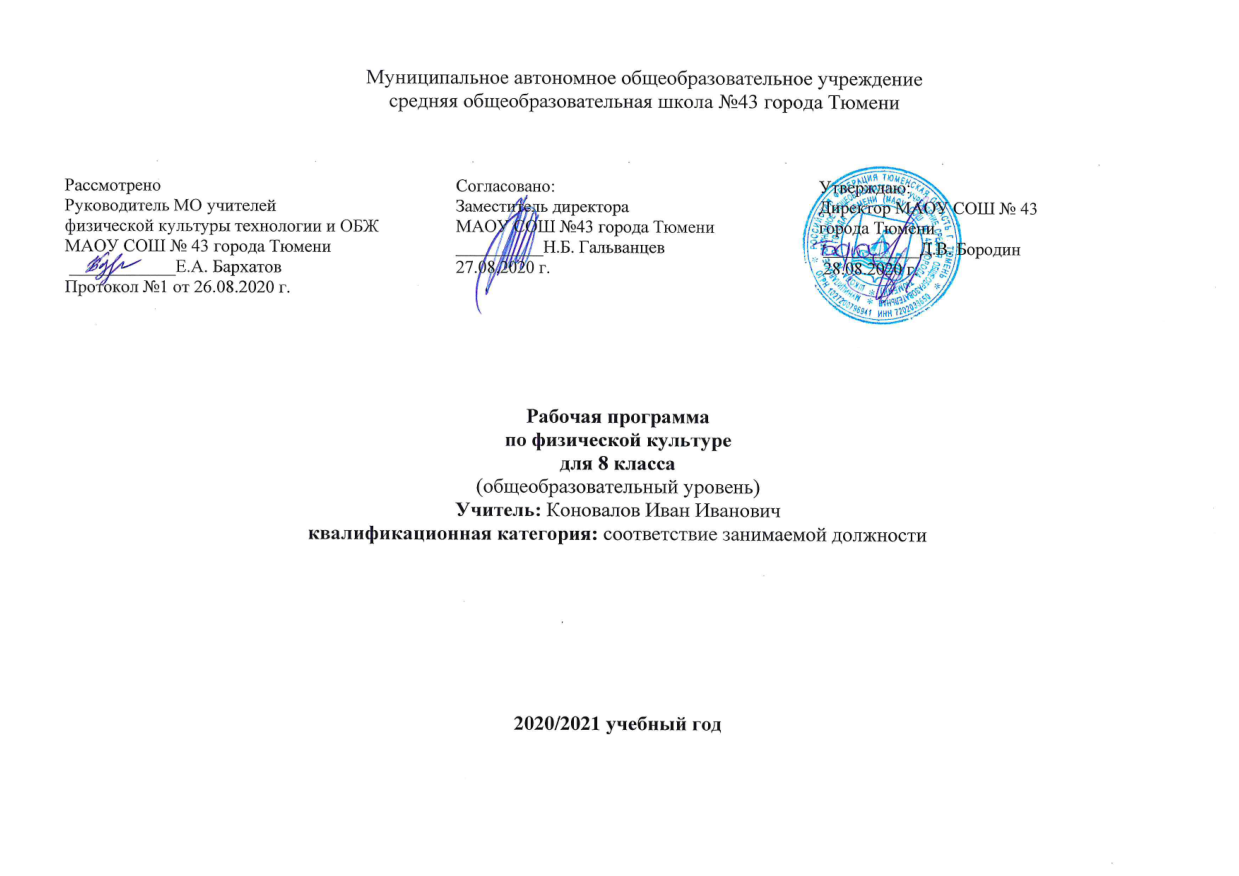 Рабочая программа составлена на основеавторской программы   Лях В.И., Зданевич А.А., Просвещение 2011гПримерной государственной программы по физической культуре для общеобразовательных школ Комплексная программа физического воспитания учащихся. Лях В.И., Зданевич А.А 2011г.Класс 8 Б. В, Д.Учитель: Коновалов Иван ИвановичКоличество всего 68 часов, в неделю 2 часа.Плановых контрольных уроков ____, зачётов____, тестов_____.Пояснительная записка   Рабочий план составлен с учётом следующих нормативных документов:- Федеральный закон «О физической культуре и спорте в Российской Федерации» от 04.12.2007г. № 329-ФЗ (ред. От 21.04.2011г);- Национальная доктрина образования Российской Федерации. Постановление Правительства РФ от 04.10.2000г. №751;- Базисный учебный план общеобразовательных учреждений Российской Федерации. Приказ МО РФ от09.03.2004г. №1312 (ред. От 30.08.2010г.);- Обязательный минимум содержания начального образования. Приказ МО РФ от 19.05.1998г. №1235;-Стратегия развития физической культуры и спорта на период до 2020 года. Распоряжение правительства РФ от 07.08.2009г. №1101-р;-О проведении мониторинга физического развития обучающихся. Письмо Минобрнауки РФ от 29.03.2010г. №06-499;-О Концепции Федеральной целевой программы развития образования на 2011-2015гг. распоряжение Правительства РФ от 07.02.2011г. №163-р В программе В.И. Ляха, А.А. Зданевича программный материал делится на две части – базовую и вариативную. В базовую часть входит материал в соответствии с федеральным компонентом учебного плана. Базовая часть выполняет обязательный минимум образования по предмету «Физическая культура». Вариативная часть включает в себя программный материал по подвижным играм на основе баскетбола. Программный материал усложняется по разделам каждый год за счёт увеличения сложности элементов на базе ранее пройденных.Рабочая программа учебного предмета «Физическая культура» составлена в соответствии с требованиями Федерального компонента государственного образовательного стандарта, утв. приказом Минобразования России от 05.03.2004 № 1089 и авторской программы Ляха В.И., Зданевича. «Физическая культура 5-9 классы». – М.: Просвещение, 2012г.	Количество часов, на которые рассчитана программа – 68 ч., 2 часа в неделю.Изучение физической культуры на ступени основного общего образования направлено на достижение следующих целей: развитие основных физических качеств и способностей, укрепление здоровья, расширение функциональных возможностей организма;формирование культуры движений, обогащение двигательного опыта физическими упражнениями с общеразвивающей и корригирующей направленностью; приобретение навыков в физкультурно-оздоровительной и спортивно-оздоровительной деятельности;воспитание устойчивых интересов и положительного эмоционально-ценностного отношения к физкультурно-оздоровительной и спортивно-оздоровительной деятельности;освоение знаний о физической культуре и спорте, их истории и современном развитии, роли в формировании здорового образа жизни.Место учебного предмета в учебном планеПредмет: физическая культура        Класс: 8 Б, В, Д.Всего часов на изучение программы: 68Количество часов в неделю: 2 часаОрганизация учебных занятий в соответствии с учебным планом предусматривает использование разнообразных форм: игры, соревнования, эстафеты, зачетные уроки.Образовательный процесс учебного предмета «Физическая культура» в основной школе направлен на решение следующих задач:содействие гармоничному физическому развитию, закрепление навыков правильной осанки, развитие устойчивости организма к неблагоприятным условиям внешней среды, воспитание ценностных ориентаций на здоровый образ жизни и привычки соблюдения личной гигиены;обучение основам базовых видов двигательных действий;дальнейшее развитие координационных (ориентирование в пространстве, перестроение двигательных действий, быстрота и точность реагирования на сигналы, согласование движений, ритм, равновесие, точность воспроизведения и дифференцирования основных параметров движений) и кондиционных способностей (скоростно-силовых, скоростных, выносливости, силы и гибкости);формирование основ знаний о личной гигиене, о влиянии занятий физическими упражнениями на основные системы организма, развитие волевых и нравственных качеств;выработку представлений о физической культуре личности и приёмах самоконтроля;углубление представления об основных видах спорта, соревнованиях, снарядах и инвентаре, соблюдение правил техники безопасности во время занятий, оказание первой помощи при травмах;воспитание привычки к самостоятельным занятиям физическими упражнениями, избранными видами спорта в свободное время;выработку организаторских навыков проведения занятий в качестве командира отделения, капитана команды, судьи;формирование адекватной оценки собственных физических возможностей;воспитание инициативности, самостоятельности, взаимопомощи, дисциплинированности, чувства ответственности;содействие развитию психических процессов и обучение основам психическойсаморегуляции.Принимая во внимание главную цель развития отечественной системы школьного образования и необходимость решения вышеназванных задач образования учащихся 6-х классов в области физической культуры, основными принципами, идеями и подходами при формировании данной программы являются: демократизация и гуманизация педагогического процесса,  педагогика сотрудничества, деятельностный подход; интенсификация и оптимизация; соблюдение дидактических правил; расширение межпредметных связей. В основу планирования учебного материала в логике поэтапного его освоения было положено соблюдениедидактическихправилот известного к неизвестному и от простого к сложному.        Содержание программного материала уроков в планировании состоит из двух частей: базовой и вариативной (дифференцированной). В связи учетом особенностей образовательного учреждения материально- техническая базы часы раздела «Плавания» и «Единоборства» заменены волейболом, а также распределены для занятия легкой атлетикой, где посредствам социальных специальных прикладных легкоатлетических упражнений обеспечивается развитие жизненно необходимых физ. качеств, умений и навыков.Раздел 1.  Результаты освоения учебного предмета        В соответствии с требованиями к результатам освоения основной образовательной программы основного общего образования Федерального государственного образовательного стандарта данная рабочая программа для 6-х классов направлена на достижение учащимися личностных, метапредметных и предметных результатов по физической культуре.        В результате изучения физической культуры ученик должен:знать/понимать:- роль физической культуры и спорта в формировании здорового образа жизни, организации активного отдыха и профилактике вредных привычек;- основы формирования двигательных действий и развития физических качеств;- способы закаливания организма и основные приемы самомассажа;уметь:- составлять и выполнять комплексы упражнений утренней и корригирующей гимнастики с учетом индивидуальных особенностей организма;- выполнять акробатические, гимнастические, легкоатлетические упражнения, технические действия в спортивных играх;- выполнять комплексы общеразвивающих упражнений на развитие основных физических качеств, адаптивной (лечебной) физической культуры с учетом состояния здоровья и физической подготовленности;- осуществлять наблюдения за своим физическим развитием и индивидуальной физической подготовленностью, контроль за техникой выполнения двигательных действий и режимом физической нагрузки;- соблюдать безопасность при выполнении физических упражнений и проведении туристических походов;- осуществлять судейство школьных соревнований по одному из базовых видов спорта;использовать приобретенные знания и умения в практической деятельности и повседневной жизни для:- проведения самостоятельных занятий по формированию телосложения, коррекции осанки, развитию физических качеств, совершенствованию техники движений;- включения занятий физической культурой и спортом в активный отдых и досуг.Личностные результаты-воспитание российской гражданской идентичности: патриотизма, любви и уважения к Отечеству, чувства гордости за свою Родину, прошлое и настоящее многонационального народа России;-знание истории физической культуры своего народа, своего края как части наследия народов России и человечества;-усвоение гуманистических, демократических и традиционных ценностей многонационального российского общества;-воспитание чувства ответственности и долга перед Родиной;-формирование ответственного отношения к учению, готовности и способности обучающихся к саморазвитию и самообразованию на основе мотивации к обучению и познанию, осознанному выбору и построению дальнейшей индивидуальной траектории образования на базе ориентировки в мире профессий и профессиональных предпочтений, с учётом устойчивых познавательных интересов;-формирование целостного мировоззрения, соответствующего современному уровню развития науки и общественной практики, учитывающего социальное, культурное, языковое, духовное многообразие современного мира;-формирование осознанного, уважительного и доброжелательного отношения к другому человеку, его мнению, мировоззрению, культуре, языку, вере, гражданской позиции, к истории, культуре, религии, традициям, языкам, ценностям народов России и народов мира;-готовности и способности вести диалог с другими людьми и достигать в нём взаимопонимания;-освоение социальных норм, правил поведения, ролей и форм социальной жизни в группах и сообществах, включая взрослые и социальные сообщества;участие в школьном самоуправлении и общественной жизни в пределах возрастных компетенций с учётом региональных, этнокультурных, социальных и экономических особенностей;-развитие морального сознания и компетентности в решении моральных проблем на основе личностного выбора, формирование нравственных чувств и нравственного поведения, осознанного и ответственного отношения к собственным поступкам;-формирование коммуникативной компетентности в общении и сотрудничестве со сверстниками, старшими и младшими в процессе образовательной, общественно полезной, учебно-исследовательской, творческой и других видов деятельности;-формирование ценности здорового и безопасного образа жизни; усвоение правил индивидуального и коллективного безопасного поведения в чрезвычайных ситуациях, угрожающих жизни и здоровью людей, правил поведения на транспорте и на дорогах;-осознание значения семьи в жизни человека и общества, принятие ценности семейной жизни, уважительное и заботливое отношение к членам своей семьи.Личностные результаты отражаются в готовности обучающихся к саморазвитию индивидуальных свойств личности, которые приобретаются в процессе освоения учебного предмета «Физическая культура». Они включают в себя основы гражданской идентичности, сформированную мотивацию к обучению и познанию в сфере физической культуры, умения использовать ценности физической культуры для удовлетворения индивидуальных интересов и потребностей, достижения личностно значимых результатов в физическом совершенстве.Личностные результаты освоения программного материала проявляются в следующих областях культуры.В области познавательной культуры:-владение знаниями об индивидуальных особенностях физического развития и физической подготовленности, о соответствии их возрастно-половым нормативам;-владение знаниями об особенностях индивидуального здоровья и о функциональных возможностях организма, способах профилактики заболеваний, травматизма и оказания доврачебной помощи при занятиях физическими упражнениями;-владение знаниями по организации и проведению занятий физическими упражнениями оздоровительной и тренировочной направленности,-составлению содержания индивидуальных занятий в соответствии с задачами улучшения физического развития и физической подготовленности.В области нравственной культуры:-способность управлять своими эмоциями, владеть культурой общения и взаимодействия в процессе занятий физическими упражнениями, во время игр и соревнований;-способность принимать активное участие в организации и проведении совместных физкультурно-оздоровительных и спортивных мероприятий;-владение умением предупреждать конфликтные ситуации и находить выходы из спорных ситуаций в процессе игровой и соревновательной деятельности на основе уважительного и доброжелательного отношения к окружающим.В области трудовой культуры:-умение планировать режим дня, обеспечивать оптимальное сочетание умственных, физических нагрузок и отдыха;-умение проводить туристские пешие походы, готовить снаряжение, организовывать и благоустраивать места стоянок, соблюдать правила безопасности;-умение содержать в порядке спортивный инвентарь и оборудование, спортивную одежду, осуществлять их подготовку к занятиям и спортивным соревнованиям.В области эстетической культуры:-умение длительно сохранять правильную осанку во время статичных поз и в процессе разнообразных видов двигательной деятельности;-формирование потребности иметь хорошее телосложение в соответствии с принятыми нормами и представлениями;-формирование культуры движений, умения передвигаться легко, красиво, непринуждённо.В области коммуникативной культуры:-владение умением осуществлять поиск информации по вопросам современных оздоровительных систем (в справочных источниках, учебнике, в сети Интернет и др.), а также обобщать, анализировать и применять полученные знания в самостоятельных занятиях физическими упражнениями и спортом;-владение умением формулировать цель и задачи индивидуальных и совместных с другими детьми и подростками занятий физкультурно-оздоровительной и спортивно-оздоровительной деятельностью, излагать их содержание;-владение умением оценивать ситуацию и оперативно принимать решения, находить адекватные способы взаимодействия с партнёрами во время учебной, игровой и соревновательной деятельности.В области физической культуры:владение умениями:— в циклических и ациклических локомоциях: с максимальной скоростью пробегать 60 м из положения низкого старта; в равномерном темпе бегать до 20 мин (мальчики) и до 15 мин (девочки); после быстрого разбега с 9—13 шагов совершать прыжок в длину; выполнять с 9—13 шагов разбега прыжок в высоту способом «перешагивание»; проплывать 50 м;в метаниях на дальность и на меткость: метать малый мяч и мяч 150 г с места и с разбега (10—12 м) с использованием четырёхшажного варианта бросковых шагов с соблюдением ритма; метать малый мяч и мяч 150 г с места и с 3 шагов разбега в горизонтальную и вертикальную цели с 10— 15 м, метать малый мяч и мяч 150 г с места по медленно и быстро движущейся цели с 10—12 м;в гимнастических и акробатических упражнениях: выполнять комбинацию из четырёх элементов на перекладине (мальчики) и на разновысоких брусьях (девочки); опорные прыжки через козла в длину (мальчики) и в ширину (девочки); комбинацию движений с одним из предметов (мяч, палка, скакалка, обруч), состоящих из шести элементов, или комбинацию, состоящую из шести гимнастических элементов; выполнять акробатическую комбинацию из четырёх элементов, включающую кувырки вперёд и назад, стойку на голове и руках, длинный кувырок (мальчики), кувырок вперёд и назад в полушпагат, «мост» и поворот в упор стоя на одном колене (девочки);в спортивных играх: играть в одну из спортивных игр (по упрощённым правилам);-демонстрировать результаты не ниже, чем средний уровень основных физических способностей;-владеть способами физкультурно-оздоровительной деятельности: самостоятельно выполнять упражнения на развитие быстроты, координации, выносливости, силы, гибкости; соблюдать правила самоконтроля и безопасности во время выполнения упражнений;-владеть способами спортивной деятельности: участвовать в соревновании по легкоатлетическому четырёхборью: бег 60 м, прыжок в длину или в высоту с разбега, метание, бег на выносливость; участвовать в соревнованиях по одному из видов спорта;-владеть правилами поведения на занятиях физическими упражнениями: соблюдать нормы поведения в коллективе,правила безопасности, гигиену занятий и личную гигиену; помогать друг другу и учителю; поддерживать товарищей, имеющих недостаточную физическую подготовленность; проявлять активность, самостоятельность, выдержку и самообладание.Метапредметные результаты-умение самостоятельно определять цели своего обучения, ставить и формулировать для себя новые задачи в учёбе и познавательной деятельности, развивать мотивы и интересы своей познавательной деятельности;-умение самостоятельно планировать пути достижения целей, в том числе альтернативные, осознанно выбирать наиболее эффективные способы решения учебных и познавательных задач;-умение соотносить свои действия с планируемыми результатами, -осуществлять контроль своей деятельности в процессе достижения результата, определять способы действий в рамках предложенных условий и требований, корректировать свои действия в соответствии с изменяющейся ситуацией;-умение оценивать правильность выполнения учебной задачи, собственные возможности её решения;-владение основами самоконтроля, самооценки, принятия решений и осуществления осознанного выбора в учебной и познавательной деятельности;-умение организовывать учебное сотрудничество и совместную деятельность с учителем и сверстниками;-умение работать индивидуально и в группе: находить общее решение и разрешать конфликты на основе согласования позиций и учёта интересов;-умение формулировать, аргументировать и отстаивать своё мнение;-умение осознанно использовать речевые средства в соответствии с задачей коммуникации, для выражения своих чувств, мыслей и потребностей, планирования и регуляции своей деятельности.Метапредметные результаты проявляются в различных областях культуры.     В области познавательной культуры:-овладение сведениями о роли и значении физической культуры в формировании целостной личности человека, в развитии его сознания и мышления, физических, психических и нравственных качеств;-понимание здоровья как одного из важнейших условий развития и самореализации человека, расширяющего возможности выбора профессиональной деятельности и обеспечивающего длительную творческую активность;-понимание физической культуры как средства организации и активного ведения здорового образа жизни, профилактики вредных привычек и девиантного (отклоняющегося от норм) поведения.     В области нравственной культуры:-бережное отношение к собственному здоровью и здоровью окружающих, проявление доброжелательности и отзывчивости к людям, имеющим ограниченные возможности и нарушения в состоянии здоровья;-проявление уважительного отношения к окружающим, товарищам по команде и соперникам, проявление культуры взаимодействия, терпимости и толерантности в достижении общих целей при совместной деятельности;ответственное отношение к порученному делу, проявление дисциплинированности и готовности отстаивать собственные позиции, отвечать за результаты собственной деятельности.       В области трудовой культуры:-добросовестное выполнение учебных заданий, осознанное стремление к освоению новых знаний и умений, повышающих результативность выполнения заданий;-приобретение умений планировать, контролировать и оценивать учебную деятельность, организовывать места занятий и обеспечивать их безопасность;закрепление умения поддержания оптимального уровня работоспособности в процессе учебной деятельности посредством активного использования занятий физическими упражнениями, гигиенических факторов и естественных сил природы для профилактики психического и физического утомления.       В области эстетической культуры:-знание факторов, потенциально опасных для здоровья (вредные привычки, ранние половые связи, допинг), и их опасных последствий;-понимание культуры движений человека, постижение значения овладения жизненно важными двигательными умениями и навыками, исходя из целесообразности и эстетической привлекательности;-восприятие спортивного соревнования как культурно- массового зрелищного мероприятия, проявление адекватных норм поведения, неантагонистических способов общения и взаимодействия.       В области коммуникативной культуры:-владение культурой речи, ведение диалога в доброжелательной и открытой форме, проявление к собеседнику внимания, интереса и уважения;владение умением вести дискуссию, обсуждать содержание и результаты совместной деятельности, находить компромиссы при принятии общих решений;-владение умением логически грамотно излагать, аргументировать и обосновывать собственную точку зрения, доводить её до собеседника.        В области физической культуры:-владение способами организации и проведения разнообразных форм занятий физическими упражнениями, их планирования и наполнения содержанием;-владение умениями выполнения двигательных действий и физических упражнений базовых видов спорта и оздоровительной физической культуры, активно их использовать в самостоятельно организуемой спортивно-оздоровительной и физкультурно-оздоровительной деятельности;-владение способами наблюдения за показателями индивидуального здоровья, физического развития и физической подготовленности, величиной физических нагрузок, использования этих показателей в организации и проведении самостоятельных форм занятий.Предметные результаты       В основной школе в соответствии с Федеральным государственным образовательным стандартом основного общего образования результаты изучения курса «Физическая культура» должны отражать:-понимание роли и значения физической культуры в формировании личностных качеств, в активном включении в здоровый образ жизни, укреплении и сохранении индивидуального здоровья;-овладение системой знаний о физическом совершенствовании человека, освоение умений отбирать физические упражнения и регулировать физические нагрузки для самостоятельных систематических занятий с различной функциональной направленностью (оздоровительной, тренировочной, коррекционной, рекреативной и лечебной) с учётом индивидуальных возможностей и особенностей организма, планировать содержание этих занятий, включать их в режим учебного дня и учебной недели;-приобретение опыта организации самостоятельных систематических занятий физической культурой с соблюдением правил техники безопасности и профилактики травматизма; освоение умения оказывать первую помощь при лёгких травмах; обогащение опыта совместной деятельности в организации и проведении занятий физической культурой, форм активного отдыха и досуга;расширение опыта организации и мониторинга физического развития и физической подготовленности; формирование умения вести наблюдение за динамикой развития своих основных физических качеств: оценивать текущее состояние организма и определять тренирующее воздействие на него занятий физической культурой посредством использования стандартных физических нагрузок и функциональных проб, определять индивидуальные режимы физической нагрузки, контролировать направленность её воздействия на организм во время самостоятельных занятий физическими упражнениями с разной целевой ориентацией;-формирование умений выполнять комплексы общеразвивающих, оздоровительных и корригирующих упражнений, учитывающих индивидуальные способности и особенности, состояние здоровья и режим учебной деятельности; овладение основами технических действий, приёмами и физическими упражнениями из базовых видов спорта, умением использовать их в разнообразных формах игровой и соревновательной деятельности;-расширение двигательного опыта за счёт упражнений, ориентированных на развитие основных физических качеств, повышение функциональных возможностей основных систем организма.Предметные результаты, так же как личностные и метапредметные, проявляются в разных областях культуры.         В области познавательной культуры:-знания по истории развития спорта и олимпийского движения, о положительном их влиянии на укрепление мира и дружбы между народами;знания основных направлений развития физической культуры в обществе, их целей, задач и форм организации;-знания о здоровом образе жизни, его связи с укреплением здоровья и профилактикой вредных привычек, о роли и месте физической культуры в организации здорового образа жизни.       В области нравственной культуры:-способность проявлять инициативу и самостоятельность при организации совместных занятий физическими упражнениями, доброжелательное и уважительное отношение к участникам с разным уровнем их умений, физических способностей, состояния здоровья;-умение взаимодействовать с одноклассниками и сверстниками, оказывать им помощь при освоении новых двигательных действий, корректно объяснять и объективно оценивать технику их выполнения;-способность проявлять дисциплинированность и уважение к товарищам по команде и соперникам вовремя игровой и соревновательной деятельности, соблюдать правила игры и соревнований.        В области трудовой культуры:-способность преодолевать трудности, добросовестно выполнять учебные задания по технической и физической подготовке;-умение организовывать самостоятельные занятия физическими упражнениями разной функциональной направленности, обеспечивать безопасность мест занятий, спортивного инвентаря и оборудования, спортивной одежды;-умение организовывать и проводить самостоятельные занятия по базовым видам школьной программы, подбирать физические упражнения в зависимости от индивидуальной ориентации на будущую профессиональную деятельность.           В области эстетической культуры:-умение организовывать самостоятельные занятия с использованием физических упражнений по формированию телосложения и правильной осанки, подбирать комплексы физических упражнений и режимы физической нагрузки в зависимости от индивидуальных особенностей физического развития;-умение организовывать самостоятельные занятия по формированию культуры движений при выполнении упражнений разной направленности (на развитие координационных способностей, силовых, скоростных, выносливости, гибкости) в зависимости от индивидуальных особенностей физической подготовленности;-способность вести наблюдения за динамикой показателей физического развития, осанки, показателями основных физических способностей, объективно их оценивать и соотносить с общепринятыми нормами и нормативами.           В области коммуникативной культуры:-способность интересно и доступно излагать знания о физической культуре, умело применяя соответствующие понятия и термины;-умение определять задачи занятий физическими упражнениями, включёнными в содержание школьной программы, аргументировать, как их следует организовывать и проводить;-способность осуществлять судейство соревнований по одному из видов спорта, проводить занятия в качестве командира отделения, капитана команды, владея необходимыми информационными жестами.            В области физической культуры:-способность отбирать физические упражнения, естественные силы природы, гигиенические факторы в соответствии с их функциональной направленностью, -составлять из них индивидуальные комплексы для осуществления оздоровительной гимнастики, использования закаливающих процедур, профилактики нарушений осанки, улучшения физической подготовленности;-способность составлять планы занятий с использованием физических упражнений разной педагогической направленности, регулировать величину физической нагрузки в зависимости от задач занятия и индивидуальных особенностей организма;-умение проводить самостоятельные занятия по освоению и закреплению осваиваемых на уроке новых двигательных действий и развитию основных физических (кондиционных и координационных) способностей, контролировать и анализировать эффективность этих занятий, ведя дневник самонаблюдения.8 классУченик научится: выполнять комплексы упражнений по профилактике утомления и перенапряжения организма, повышению его работоспособности в процессе трудовой и учебной деятельности;  выполнять общеразвивающие упражнения, целенаправленно воздействующие на развитие основных физических качеств (силы, быстроты, выносливости, гибкости и координации);  выполнять легкоатлетические упражнения в беге и прыжках (в высоту и длину);  характеризовать содержательные основы здорового образа жизни, раскрывать его взаимосвязь со здоровьем, гармоничным физическим развитием и физической подготовленностью, формированием качеств личности и профилактикой вредных привычек;  тестировать показатели физического развития и основных физических качеств, сравнивать их с возрастными стандартами, контролировать особенности их динамики в процессе самостоятельных занятий физической подготовкой. Ученик получит возможность научиться:  определять и кратко характеризовать физическую культуру как занятия физическими упражнениями, подвижными и спортивными играми  выявлять различия в основных способах передвижения человека;  применять беговые упражнения для развития физических упражнений.Уровень подготовки учащихся:Выполнение норм ГТОIII. СТУПЕНЬ(возрастная группа от 14 до 15 лет)1. Виды испытаний (тесты) и нормативы  Раздел 2. Содержание учебного предмета        Все разделы авторской программы в основном сохранены.  В связи с материально-технической базы школы раздел «Плавание» – заменены на «Лёгкая атлетика и Спортивные игры». Упражнения из комбинации на гимнастических брусьях из раздела «Гимнастика с основами акробатики» заменены упражнениями на шведской стенке. Упражнения и комбинации на гимнастическом бревне (девочки) заменены на упражнения и комбинации на гимнастической скамейке.ЗНАНИЯ О ФИЗИЧЕСКОЙ КУЛЬТУРЕРоль физической культуры и спорта в формировании здорового образа жизни, профилактике вредных привычек. Оздоровительные системы физического воспитания и спортивная подготовка.История физической культуры Олимпийские игры древности и современности. Достижения отечественных и зарубежных спортсменов на олимпийских играх. Основные этапы развития физической культуры в России.Характеристика видов спорта, входящих в программу Олимпийских игр.Физическая культура в современном обществе.Правила поведения и техники безопасности при выполнении физических упражнений.Правила соревнований по одному из базовых видов спорта. Командные (игровые) виды спорта. Правила соревнований по футболу (мини-футболу), баскетболу (мини-баскетболу), волейболу.Организация и проведение пеших туристских походов. Требования к технике безопасности и бережному отношению к природе (экологические требования).Физическая культура (основные понятия). Физическое развитие человека.Физическая подготовка и её связь с укреплением здоровья, развитием физических качеств.Организация и планирование самостоятельных занятий по развитию физических качеств.Техническая подготовка. Техника движений и её основные показатели.Всестороннее и гармоничное физическое развитие.Адаптивная физическая культура.Спортивная подготовка.Здоровье и здоровый образ жизни. Допинг. Концепция честного спорта.Профессионально-прикладная физическая подготовка.Физическая культура человека. Режим дня и его основное содержание.Закаливание организма. Правила безопасности и гигиенические требования.Влияние занятий физической культурой на формирование положительных качеств личности.Проведение самостоятельных занятий по коррекции осанки и телосложения.Восстановительный массаж.Проведение банных процедур.Первая помощь во время занятий физической культурой и спортом.СПОСОБЫ ДВИГАТЕЛЬНОЙ (ФИЗКУЛЬТУРНОЙ) ДЕЯТЕЛЬНОСТИДвигательные действия, физические качества, физическая нагрузка. Контроль за индивидуальным физическим развитием и физической подготовленностью, техникой выполнения упражнений, соблюдением режимов физической нагрузки.Организация и проведение самостоятельных занятий физической культурой.Подготовка к занятиям физической культурой.Выбор упражнений и составление индивидуальных комплексов для утренней зарядки, физкультминуток и физкульт- пауз (подвижных перемен).Планирование занятий физической подготовкой.Проведение самостоятельных занятий прикладной физической подготовкой.Организация досуга средствами физической культуры.Оценка эффективности занятий физической культурой.Самонаблюдение и самоконтроль.Оценка эффективности занятий физкультурно-оздоровительной деятельностью.Оценка техники движений, способы выявления и устранения ошибок в технике выполнения упражнений (технических ошибок).Измерение резервов организма и состояния здоровья с помощью функциональных проб.ФИЗИЧЕСКОЕ СОВЕРШЕНСТВОВАНИЕФизкультурно-оздоровительная деятельность.Оздоровительные формы занятий в режиме учебного дня и учебной недели.Индивидуальные комплексы адаптивной (лечебной) и корригирующей физической культуры.Комплексы утренней и дыхательной гимнастики, гимнастики для глаз, физкультпауз (физкультминуток), элементы релаксации и аутотренинга.Комплексы упражнений для профилактики нарушений опорно-двигательного аппарата, регулирования массы тела и формирования телосложения.Комплексы упражнений для развития основных физических качеств, функциональных возможностей сердечно-сосудистой и дыхательной систем.Упражнения и комплексы из современных оздоровительных систем физического воспитания, адаптивной физической культуры.Основы туристской подготовки.Способы закаливания организма, простейшие приемы самомассажа.Спортивно-оздоровительная деятельность:Нормы этического общения и коллективного взаимодействия в игровой и соревновательной деятельности.Акробатические упражнения и комбинации (кувырки, перекаты, стойки, упоры, прыжки с поворотами, перевороты).Гимнастические упражнения и комбинации на спортивных снарядах (висы, упоры, махи, перемахи, повороты, передвижения, стойки и соскоки). Гимнастическая полоса препятствий. Опорные прыжки. Лазание по канату. Упражнения и композиции ритмической гимнастики, танцевальные движения.Легкая атлетика: спортивная ходьба, бег на короткие, средние и длинные дистанции, барьерный, эстафетный и кроссовый бег, прыжки в длину и высоту с разбега, метание малого мяча.Лыжная подготовка: основные способы передвижения на лыжах, техника выполнения спусков, подъемов, поворотов, торможений.Спортивные игры: технические приемы и тактические действия в баскетболе, волейболе, футболе, мини-футболе.Основные способы плавания: кроль на груди и спине, брасс.Упражнения культурно-этнической направленности: сюжетно-образные и обрядовые игры.Элементы техники национальных видов спорта.Специальная подготовка:футбол - передача мяча, ведение мяча, игра головой, использование корпуса, обыгрыш сближающихся противников, финты;баскетбол - передача мяча, ведение мяча, броски в кольцо, действия нападающего против нескольких защитников;волейбол - передача мяча через сетку, нижняя прямая подача, прием мяча после подачи.Подготовка к выполнению видов испытаний (тестов) и нормативов, предусмотренных Всероссийским физкультурно-спортивным комплексом "Готов к труду и обороне" (ГТО).Прикладно-ориентированная подготовка. Прикладно-ориентированные упражнения.Упражнения общеразвивающей направленности. Общефизическая подготовка.Гимнастика с основами акробатики. Развитие гибкости, координации движений, силы, выносливости.Лёгкая атлетика. Развитие выносливости, силы, быстроты, координации движений.Баскетбол. Развитие быстроты, силы, выносливости, координации движений.Футбол. Развитие быстроты, силы, выносливости.                 Роль физической культуры и спорта в формировании здорового образа жизни, профилактике вредных привычек.         Оздоровительные системы физического воспитания и спортивная подготовка.  Олимпийские игры древности и современности.   Достижения отечественных и зарубежных спортсменов на Олимпийских играх.   Основные этапы развития физической культуры в России.   Двигательные действия, физические качества, физическая нагрузка. Контроль за индивидуальным физическим развитием и физической подготовленностью, техникой выполнения упражнений, соблюдением режимов физической нагрузки.   Правила поведения и техники безопасности при выполнении физических упражнений. Нормы этического общения и коллективного взаимодействия в игровой и соревновательной деятельности.Правила соревнований по одному из базовых видов спорта.Командные (игровые) виды спорта. Правила соревнований по футболу (мини-футболу), баскетболу (мини-баскетболу), волейболу.Физкультурно-оздоровительная деятельностьКомплексы утренней и дыхательной гимнастики, гимнастики для глаз, физкультпауз (физкультминуток), элементы релаксации и аутотренинга. Комплексы упражнений для профилактики нарушений опорно-двигательного аппарата, регулирования массы тела и    формирования телосложения.Комплексы упражнений для развития основных физических качеств, функциональных возможностей сердечно-сосудистой и дыхательной систем.Упражнения и комплексы из современных оздоровительных систем физического воспитания, адаптивной физической культуры. Основы туристской подготовки. Способы закаливания организма, простейшие приемы самомассажа.Спортивно-оздоровительная деятельностьАкробатические упражнения и комбинации (кувырки, перекаты, стойки, упоры, прыжки с поворотами, перевороты).  Гимнастические упражнения и комбинации на спортивных снарядах (висы, упоры, махи, перемахи, повороты,   передвижения, стойки и соскоки).    Гимнастическая полоса препятствий. Опорные прыжки. Лазание по канату. Упражнения и композиции ритмической гимнастики, танцевальные движения. Легкая атлетика: спортивная ходьба, бег на короткие, средние и длинные дистанции, барьерный, эстафетный икроссовый бег, прыжки в длину и высоту с разбега, метание малого мяча.Лыжная подготовка: основные способы передвижения на лыжах, техника выполнения спусков, подъемов, поворотов, торможений.Спортивные игры: технические приемы и тактические действия в баскетболе, волейболе, футболе, мини-футболе.Упражнения культурно-этнической направленности: сюжетно-образные и обрядовые игры.Элементы техники национальных видов спорта.Специальная подготовка:  футбол - передача мяча, ведение мяча, игра головой, использование корпуса, обыгрыш   сближающихся противников, финты;  баскетбол - передача мяча, ведение мяча, броски в кольцо, действия нападающего против   нескольких защитников;  волейбол - передача мяча через сетку, нижняя прямая подача, прием мяча после подачи.Раздел 3. Учебно-тематический план.Раздел 4. Планируемые результаты освоения учебного предмета, курса.В результате изучения физической культуры ученик должен:знать/понимать:роль физической культуры и спорта в формировании здорового образа жизни, организации активного отдыха и профилактике вредных привычек;  основы формирования двигательных действий и развития физических качеств; способы закаливания организма и основные приемы самомассажа; уметь:составлять и выполнять комплексы упражнений утренней и корригирующей гимнастики с учетом индивидуальных особенностей организма; выполнять акробатические, гимнастические, легкоатлетические упражнения, технические действия в спортивных играх;выполнять комплексы общеразвивающих упражнений на развитие основных физических качеств, адаптивной (лечебной) физической культуры с учетом состояния здоровья и физической подготовленности;осуществлять наблюдения за своим физическим развитием и индивидуальной физической подготовленностью, контроль за техникой выполнения двигательных действий и режимом физической нагрузки; соблюдать безопасность при выполнении физических упражнений и проведении туристических походов;осуществлять судейство школьных соревнований по одному из базовых видов спорта;использовать приобретенные знания и умения в практической деятельности и повседневной жизни для:проведения самостоятельных занятий по формированию телосложения, коррекции осанки, развитию физических качеств, совершенствованию техники движений; включения занятий физической культурой и спортом в активный отдых и досуг.Раздел 5. Описание учебно-методического и материально-технического обеспечения образовательного процесса.Учебно-методическое обеспечение образовательного процесса.	Авторская программа Ляха В.И. «Физическая культура 5-9 классы». – М.: Просвещение, 2013г.Материально- техническое обеспечение образовательного процесса:Легкая атлетика  Мяч набивной   Мяч малый (теннисный)  Мяч малый (мягкий)  Планка для прыжков в высоту  Стойки для прыжков в высоту  Дорожка разметочная для прыжков в длину с места  Рулетка измерительная (60м)  Номера нагрудныеГимнастикаОбруч гимнастическийСкакалка гимнастическаяСкамейка гимнастическаяКанат для лазаньяКонь гимнастическийСтенка гимнастическаяПерекладина гимнастическая   Спортивные игрыКомплект щитов баскетбольных с кольцами и сеткойШиты баскетбольные навесные с кольцами и сеткойМячи баскетбольныеЖилетки игровые с номерамиСтойки волейбольные универсальныеСетка волейбольнаяМячи волейбольныеТабло перекидноеЖилетки игровые с номерамиВорота для мини-футболаСетка для ворот мини-футболаМячи футбольныеСектор для прыжков в длинуСектор для прыжков в высотуИгровое поле для футбола (мини-футбола)ЛыжиЛыжные палки      - Лыжные ботинки Раздел 6. Внеурочная деятельность по предметуОсновные формы организации внеурочной деятельности в основной школе —  физкультурно-оздоровительные мероприятия, спортивные соревнования и праздники, занятия в спортивных секциях и кружках, самостоятельные занятия физическими упражнениями (домашние занятия).                                                                                    Раздел 7. Критерии оценивания по физической культуре1. Для устных ответов определяются следующие критерии отметок 2. Для письменных ответов определяются следующие критерии отметок 3. Для практических занятий владения техникой двигательных умений и навыков определяются следующие критерии отметок 4. Для владения способами физкультурно-оздоровительную деятельность определяются следующие критерии отметок4. Для контрольных тестов определяются следующие критерии отметок Календарно-тематическое планирование 8 классКонтрольные упражнениямальчикимальчикимальчики	девочки	девочки	девочкиКонтрольные упражнения345345Бег 30 метров6.05.65.06.65.85.2Бег 60 метров11.510.810.211.810.910.5Бег 1000 метров6.85.85.07.206.205.20Челночный бег 3*10м9.68.88.29.89.28.6Прыжки в длину с места128150168115135160Прыжки в длину с разбега2.503.003.302.202.502.90Прыжки в высоту851001107585100Прыжки через скакалку за 1 минуту50801006085105Метание мяча242936161923Подтягивание на высокой перекладине457---Подтягивание на низкой перекладине101518Сгибание разгибание рук в упоре лежа202325111315гибкость481271216Поднимание туловища из положения лежа242830222628Лыжные гонки 1000метров7.307.006.308.107.307.00Лыжные гонки 2000 метровбезучета-времени--№ п/пВиды испытаний(тесты)НормативыНормативыНормативыНормативыНормативыНормативыНормативыНормативыНормативыНормативыНормативы№ п/пВиды испытаний(тесты)МальчикиМальчикиМальчикиМальчикиМальчикиДевочкиДевочкиДевочкиДевочкиДевочкиДевочки№ п/пВиды испытаний(тесты)Бронзовый знакБронзовый знакСеребряный знакЗолотой знакЗолотой знакБронзовый знакБронзовый знакСеребряный знакСеребряный знакСеребряный знакЗолотойзнакОбязательные испытания (тесты)Обязательные испытания (тесты)Обязательные испытания (тесты)Обязательные испытания (тесты)Обязательные испытания (тесты)Обязательные испытания (тесты)Обязательные испытания (тесты)Обязательные испытания (тесты)Обязательные испытания (тесты)Обязательные испытания (тесты)Обязательные испытания (тесты)Обязательные испытания (тесты)Обязательные испытания (тесты)1.Бег на 60 м (с)11,011,010,89,99,911,411,411,211,211,210,32.Бег на 1,5 км
(мин, с)8.358.357.557.107.108.558.558.358.358.358.002.или на 2 км(мин, с)10.2510.2510.009.309.3012.3012.3012.0012.0012.0011.303.Подтягивание из виса на высокой перекладине 
(количество раз)33477------3.или подтягивание из виса лежа на низкой перекладине 
(количество раз)-----99111111173.или сгибание и разгибание рук в упоре лежа на полу(количество раз)121214202077888144.Наклон вперед из положения стоя с прямыми ногами на полуКасаниепола пальцами
рукКасаниепола пальцами
рукКасаниепола пальцами
рукКасаниепола пальцами
рукКасаниепола пальцами
рукКасаниепола пальцами
рукКасаниепола пальцами
рукКасаниепола пальцами
рукКасаниепола пальцами
рукКасаниепола пальцами
рукКасаниепола пальцами
рукИспытания (тесты) по выборуИспытания (тесты) по выборуИспытания (тесты) по выборуИспытания (тесты) по выборуИспытания (тесты) по выборуИспытания (тесты) по выборуИспытания (тесты) по выборуИспытания (тесты) по выборуИспытания (тесты) по выборуИспытания (тесты) по выборуИспытания (тесты) по выборуИспытания (тесты) по выборуИспытания (тесты) по выбору5.Прыжок в длину с разбега (см)2802802903303302402402602602603005.или прыжок в длину с места толчком двумя ногами (см)1501501601751751401401451451451656.Метание мяча весом 150 г (м)25252834341414181818227.Бег на лыжах на 
2км (мин, с)14.1014.1013.5013.0013.0014.5014.5014.3014.3014.3013.507.или на 3 кмБез учета времениБез учета времениБез учета времениБез учета времениБез учета времениБез учета времениБез учета времениБез учета времениБез учета времениБез учета времениБез учета времени7.или кросс на 
3 км по пересеченной местности*Без учета времениБез учета времениБез учета времениБез учета времениБез учета времениБез учета времениБез учета времениБез учета времениБез учета времениБез учета времениБез учета времени8.Плавание
50м(мин, с)Без учета времениБез учета времениБез учета времени0.500.50Без учета времениБез учета времениБез учета времениБез учета времениБез учета времени1.059.Стрельба из пневматической винтовки из положения сидя или стоя с опорой локтей о стол или стойку, дистанция - 
5 м (очки)10101520201010151515209.или из электронного оружия из положения сидя или стоя с опорой локтей о стол или стойку, дистанция 5 м131320252513132020202510.Туристский поход с проверкой туристских навыковТуристский поход на дистанцию 5 кмТуристский поход на дистанцию 5 кмТуристский поход на дистанцию 5 кмТуристский поход на дистанцию 5 кмТуристский поход на дистанцию 5 кмТуристский поход на дистанцию 5 кмТуристский поход на дистанцию 5 кмТуристский поход на дистанцию 5 кмТуристский поход на дистанцию 5 кмТуристский поход на дистанцию 5 кмТуристский поход на дистанцию 5 кмКоличество видов испытаний (тестов) в возрастной группеКоличество видов испытаний (тестов) в возрастной группе1010101010101010101010Количество видов испытаний (тестов), которые необходимо выполнить для получения знака отличия Комплекса**Количество видов испытаний (тестов), которые необходимо выполнить для получения знака отличия Комплекса**67778866788Содержание курсаТематическое планированиеХарактеристика деятельности учащихсяРаздел 1. Основы знанийРаздел 1. Основы знанийРаздел 1. Основы знанийИстория физической культуры.Олимпийские игры древности. Возрождение Олимпийских игр и олимпийского движения.История зарождения олимпийского движения в России. Олимпийское движение в России (СССР).Выдающиеся достижения отечественных спортсменов на Олимпийских играх.Характеристика	видовспорта, входящих в программу Олимпийских игр.Физическая культура в современном обществеСтраницы историиЗарождение Олимпийских игр древности.Исторические сведения о развитии древних Олимпийских игр (виды состязаний, правила их проведения. Известные участники и победители).Роль Пьера де Кубертена в становлении и развитии Олимпийских игр современности.Цель и задачи современного олимпийского движения.Физические упражнения и игры в Киевской Руси, Московском государстве, на Урале и в Сибири. Первые спортивные клубы в дореволюционной России.Наши соотечественники — олимпийские чемпионы.Физкультура и спорт в Российской Федераций на современном этапе.Раскрывают историю возникновения и формирования физической культуры. Характеризуют Олимпийские игры древности как явление культуры, раскрывают содержание и правила соревнований. Определяют цель возрождения Олимпийских игр. Объясняют смысл символики и ритуалов, роль Пьера де Кубертена в становлении олимпийского движения.Сравнивают физические упражнения, которые были популярны у русского народа в древности и в Средние века, с современными упражнениями.Объясняют, чем знаменателен советский период развития олимпийского движения в России. Анализируют положения Федерального закона «О физической культуре и спорте»Физическая культура человекаИндивидуальные комплексы адаптивной (лечебной)и корригирующей физической культуры.Проведение самостоятельных занятий по коррекции осанки и телосложенияПознай себяРосто-весовые показатели.Правильная и неправильная осанка.Упражнения для сохранения и поддержания правильной осанки с предметом на голове.Упражнения для укрепления мышц стопы.Зрение. Гимнастика для глаз.Психологические особенности возрастного развития.Физическое самовоспитание. Влияние физических упражнений на основные системы организмаРегулярно контролируя длину своего тела, определяют темпы своего роста.Физическая культура человекаИндивидуальные комплексы адаптивной (лечебной)и корригирующей физической культуры.Проведение самостоятельных занятий по коррекции осанки и телосложенияПознай себяРосто-весовые показатели.Правильная и неправильная осанка.Упражнения для сохранения и поддержания правильной осанки с предметом на голове.Упражнения для укрепления мышц стопы.Зрение. Гимнастика для глаз.Психологические особенности возрастного развития.Физическое самовоспитание. Влияние физических упражнений на основные системы организмаРегулярно измеряют массу своего тела с помощью напольных весов.Укрепляют мышцы спины и плечевой пояс с помощью специальных упражнений. Соблюдают элементарные правила, снижающие риск появления болезни глаз. Раскрывают значение нервной системы в управлении движениями и в регуляции основными системами организма.Составляют личный план физического самовоспитания.Выполняют упражнения для тренировки различных групп мышц.Осмысливают, как занятия физическими упражнениями оказывают благотворное влияние на работу и развитие всех систем организма, на его рост и развитиеРежим дня и его основное содержание.Всестороннее и гармоничное физическое развитиеЗдоровье и здоровый образ жизни.Слагаемые здорового образа жизни. Режим дня. Утренняя гимнастика.Основные правила для проведения самостоятельных занятий. Адаптивная физическая культура.Подбор спортивного инвентаря для занятий физическими упражнениями в домашних условиях.Личная гигиена.Банные процедуры.Рациональное питание Режим труда и отдыха. Вредные привычки. ДопингРаскрывают понятие здорового образа жизни, выделяют его основные компоненты и определяют их взаимосвязь со здоровьем человека. Выполняют комплексы упражнений утренней гимнастики.Оборудуют с помощью родителей место для самостоятельных занятий физкультурой в домашних условиях и приобретают спортивный инвентарь. Разучивают и выполняют комплексы упражнений для самостоятельных занятий в домашних условиях.Соблюдают основные гигиенические правила. Выбирают режим правильного питания в зависимости от характера мышечной деятельности.Выполняют основные правила организации распорядка дня.Объясняют роль и значение занятий физической культурой в профилактике вредных привычекОценка эффективности занятий физической культурой.Самонаблюдение и самоконтрольСамоконтрольСубъективные и объективные показатели самочувствия.Измерение резервов организма и состояния здоровья с помощью функциональных пробВыполняют тесты на приседания и пробу с задержкой дыхания.Измеряют пульс до, во время и после занятий физическими упражнениями. Заполняют дневник самоконтроляПервая помощь и самопомощь во время занятий физической культурой и спортомПервая помощь при травмахСоблюдение правил безопасности, страховки и разминки. Причины возникновения травм и повреждений при занятиях физическом культурой и спортом.Характеристика типовых травм, простейшие приёмы и правила оказания самопомощи и первой помощи при травмахВ парах с одноклассниками тренируются в наложении повязок и жгутов, переноске пострадавшихРаздел 2. Двигательные умения и уменияРаздел 2. Двигательные умения и уменияРаздел 2. Двигательные умения и уменияЛёгкая атлетикаЛёгкая атлетикаЛёгкая атлетикаБеговые упражненияОвладение техникой спринтерского бега8 класс:   Высокий старт от 15 до 30 м. Бег с ускорением от 30 до 50 м. Скоростной бег до 50 м. Бег на результат 60 м.Изучают историю лёгкой атлетики и запоминают имена выдающихся отечественных спортсменов. Описывают технику выполнения беговых упражнений, осваивают её самостоятельно, выявляют и устраняют характерные ошибки в процессе освоения.Демонстрируют вариативное выполнение беговых упражнений.Применяют беговые упражнения для развития соответствующих физических качеств, выбирают индивидуальный режим физической нагрузки, контролируют её по частоте сердечных сокращений.Взаимодействуют со сверстниками в процессе совместного освоения беговых упражнений, соблюдают правила безопасностиБеговые упражнения8 класс:Бег в равномерном темпе до 15 мин.Бег на 1200 м.Описывают технику выполнения беговых упражнений, осваивают её самостоятельно, выявляют и устраняют характерные ошибки в процессе освоения.Применяют беговые упражнения для развития соответствующих физических качеств, выбирают индивидуальный режим физической нагрузки, контролируют её по частоте сердечных сокращений Взаимодействуют со сверстниками в процессе совместного освоения беговых упражнений, соблюдают правила безопасностиПрыжковые упражнения8 класс:Прыжки в длину с 7—9 шагов разбега.Описывают технику выполнения прыжковых упражнений, осваивают её самостоятельно, выявляют и устраняют характерные ошибки в процессе освоения.Применяют прыжковые упражнения для развития соответствующих физических способностей, выбирают индивидуальный режим физической нагрузки, контролируют её по частоте сердечных сокращений.Взаимодействуют со сверстниками в процессе совместного освоения прыжковых упражнений, соблюдают правила безопасности.Прыжковые упражнения8 класс:Прыжки в высоту с 3—5 шагов разбега.Описывают технику выполнения прыжковых упражнений, осваивают её самостоятельно, выявляют и устраняют характерные ошибки в процессе освоения.Применяют прыжковые упражнения для развития соответствующих физических способностей, выбирают индивидуальный режим физической нагрузки, контролируют её по частоте сердечных сокращений.Взаимодействуют со сверстниками в процессе совместного освоения прыжковых упражнений, соблюдают правила безопасности.Овладение техникой метания малого мяча в цель и на дальность8 класс:Метание теннисного мяча с места на дальность отскока от стены, на заданное расстояние, на дальность, в коридор 5—6м, в горизонтальную и вертикальную цель (1X1 м) с расстояния 8-10м, с 4—5 бросковых шагов на дальность и заданное расстояние.Описывают технику выполнения метательных упражнений, осваивают её самостоятельно, выявляют и устраняют характерные ошибки в процессе освоения.Демонстрируют вариативное выполнение метательных упражнений.Применяют метательные упражнения для развития соответствующих физических способностей. Взаимодействуют со сверстниками в процессе совместного освоения метательных упражнений, соблюдают правила безопасности.Развитие выносливости8 класс:Кросс до 15 мин, бег с препятствиями и на местности, минутный бег, эстафеты, круговая тренировка.Применяют разученные упражнения для развития выносливостиРазвитие скоростно- силовых способностей8 класс:Всевозможные прыжки и многоскоки, метания в цель и на дальность разных снарядов из разных исходных положений, толчки и броски набивных мячей весом до 3 кг с учётом возрастных и половых особенностейПрименяют разученные упражнения для развития скоростно-силовых способностейРазвитие скоростных способностей8 класс:Эстафеты, старты из различных исходных положений, бег с ускорением, с максимальной скоростьюПрименяют разученные упражнения для развития скоростных способностейЗнания о физической культуре8 класс:Влияние легкоатлетических упражнений на укрепление здоровья и основные системы организма; название разучиваемых упражнений и основы правильной техники их выполнения;правила соревнований в беге, прыжках и метаниях;разминка для выполнения легкоатлетических упражнений;представления о темпе, скорости и объёме легкоатлетических упражнений, направленных на развитие выносливости, быстроты, силы, координационных способностей.Правила техники безопасности при занятиях лёгкой атлетикойРаскрывают значение легкоатлетических упражнений для укрепления здоровья и основных систем организма и для развития физических способностей. Соблюдают технику безопасности.Осваивают упражнения для организации самостоятельных тренировок. Раскрывают понятие техники выполнения легкоатлетических упражнений и правила соревнованийПроведение самостоятельных занятий прикладной физической подготовкой8 класс:Упражнения и простейшие программы развития выносливости, скоростно-силовых, скоростных и координационных способностей на основе освоенных легкоатлетических упражнений.Правила самоконтроля и гигиеныРаскрывают значение легкоатлетических упражнений для укрепления здоровья и основных систем организма и для развития физических способностей. Соблюдают технику безопасности. Осваивают упражнения для организации самостоятельных тренировок. Раскрывают понятие техники выполнения легкоатлетических упражнений и правила соревнованийОвладение организаторскими умениями8 класс:Измерение результатов; подача команд; демонстрация упражнений; помощь в оценке результатов и проведении соревнований, в подготовке места проведения занятийИспользуют разученные упражнения в самостоятельных занятиях при решении задач физической и технической подготовки. Осуществляют самоконтроль за физической нагрузкой во время этих занятий.Выполняют контрольные упражнения и контрольные тесты по лёгкой атлетике.Составляют совместно с учителем простейшие комбинации упражнений, направленные на развитие соответствующих физических способностей. Измеряют результаты, помогают их оценивать и проводить соревнования. Оказывают помощь в подготовке мест проведения занятий. Соблюдают правила соревнованийГимнастикаГимнастикаГимнастикаКраткая характеристика вида спортаТребования к технике безопасностиИстория гимнастики.Основная гимнастика.Спортивная гимнастика.Художественная гимнастика.Аэробика. Спортивная акробатика.Правила техники безопасности и страховки во время занятий физическими упражнениями.Техника выполнения физических упражненийИзучают историю гимнастики и запоминают имена выдающихся отечественных спортсменов. Различают предназначение каждого из видов гимнастики.Овладевают правилами техники безопасности и страховки во время занятий физическими упражнениямиОрганизующие команды и приёмыОсвоение строевых упражнений8 класс:Строевой шаг, размыкание и смыкание на месте.Различают строевые команды, чётко выполняют строевые приёмыУпражнения общеразвивающей направленности (без предметов)Освоение общеразвивающих упражнений без предметов на месте и в движении.8 класс:Сочетание различных положений рук, ног, туловища.Сочетание движений руками с ходьбой на месте и в движении, с маховыми движениями ногой, с подскоками, с приседаниями, с поворотами. Простые связки.Общеразвивающие упражнения в парахОписывают технику общеразвивающих упражнений. Составляют комбинации из числа разученных упражненийУпражнения общеразвивающей направленности (с предметами)Освоение общеразвивающих упражнений с предметами8 класс:Мальчики: с набивным и большим мячом, гантелями (1—3 кг). Девочки: с обручами, большим мячом, палкамиОписывают технику общеразвивающих упражнений с предметами.Составляют комбинации из числа разученных упражненийУпражнения и комбинации на шведской стенкеОсвоение и совершенствование висов и упоров8 класс:Мальчики: висы согнувшись и прогнувшись; подтягивание в висе; поднимание прямых ног в висе. Девочки: смешанные висы; подтягивание из виса лёжа.Описывают технику данных упражнений. Составляют гимнастические комбинации из числа разученных упражненийОпорные прыжкиОсвоение опорных прыжков8 класс:Прыжок ноги врозь (козёл в ширину, высота 100-110 см).  Описывают технику данных упражнений и составляют гимнастические комбинации из числа разученных упражненийАкробатические упражнения и комбинацииОсвоение акробатических упражнений8 класс: Два кувырка вперёд слитно; «мост» из положения стоя с помощью.Описывают технику акробатических упражнений. Составляют акробатические комбинации из числа разученных упражненийРазвитие координационных способностей8 класс:Общеразвивающие упражнения без предметов и с предметами; то же с различными способами ходьбы, бега, прыжков, вращений.Упражнения с гимнастической скамейкой, на гимнастическом бревне, на гимнастической стенке, брусьях, перекладине, гимнастическом козле и коне. Акробатические упражнения. Прыжки с пружинного гимнастического мостика в глубину.Эстафеты и игры с использованием гимнастических упражнений и инвентаряИспользуют гимнастические и акробатические упражнения для развития названных координационных способностейРазвитие силовых способностей и силовой выносливости8 класс:Лазанье по канату, шесту, гимнастической лестнице.Подтягивания, упражнения в висах и упорах, с гантелями, набивными мячамиИспользуют данные упражнения для развития силовых способностей и силовой выносливостиРазвитие скоростно-силовых способностей8 класс:Опорные прыжки, прыжки со скакалкой, броски набивного мячаИспользуют данные упражнения для развития скоростно-силовых способностейРазвитие гибкости8 класс:О.Р.У. с повышенной амплитудой для плечевых, локтевых, тазобедренных, коленных суставов и позвоночника.Упражнения с партнёром, акробатические, на гимнастической стенке. Упражнения с предметамиИспользуют данные упражнения для развития гибкостиЗнания о физической культуре8 класс:Значение гимнастических упражнений для сохранения правильной осанки,развития силовых способностей и гибкости; страховка и помощь во время занятий; обеспечение техники безопасности;упражнения для разогревания; основы выполнения гимнастических упражненийРаскрывают значение гимнастических упражнений для сохранения правильной осанки, развития физических способностей. Оказывают страховку и помощь во время занятий, соблюдают технику безопасности. Применяют упражнения для организации самостоятельных тренировокПроведение самостоятельных занятий прикладной физической подготовкой8 класс:Упражнения и простейшие программы по развитию силовых, координационных способностей и гибкости с предметами и без предметов,акробатические, с использованием гимнастических снарядов. Правила самоконтроля. Способы регулирования физической нагрузкиИспользуют разученные упражнения в самостоятельных занятиях при решении задач физической и технической подготовки. Осуществляют самоконтроль за физической нагрузкой во время этих занятийОвладение организаторскими умениями8 класс:Помощь и страховка; демонстрация упражнений;выполнения обязанностей командира отделения; установка и уборка снарядов;составление с помощью учителя простейших комбинаций упражнений.Правила соревнованийСоставляют совместно с учителем простейшие комбинации упражнений, направленные на развитие соответствующих физических способностей. Выполняют обязанности командира отделения. Оказывают помощь в установке и уборке снарядов. Соблюдают правила соревнованийБаскетболБаскетболБаскетболКраткая характеристика вида спортаТребования к технике безопасностиИстория баскетбола.Основные правила игры в баскетбол.Основные приёмы игры.Правила техники безопасностиИзучают историю баскетбола и запоминают имена выдающихся отечественных спортсменов — олимпийских чемпионов.Овладевают основными приёмами игры в баскетболОвладение техникой передвижений, остановок, поворотов и стоек8 класс:Стойки игрока.Перемещения в стойке приставными шагами боком, лицом и спиной вперёд.Остановка двумя шагами и прыжком.Повороты без мяча и с мячом. Комбинации из освоенных элементов техники передвижений (перемещения в стойке, остановка, поворот).Описывают технику изучаемых игровых приёмов и действий, осваивают их самостоятельно, выявляя и устраняя типичные ошибки. Взаимодействуют со сверстниками в процессе совместного освоения техники игровых приёмов и действий, соблюдают правила безопасностиОсвоение ловли и передач мяча8 класс:Ловля и передача мяча двумя руками от груди и одной рукой от плеча на месте и в движении без сопротивления защитника (в парах, тройках, квадрате, круге)Ловля и передача мяча двумя руками от груди и одной рукой от плеча на месте и в движении с пассивным сопротивлением защитникаОписывают технику изучаемых игровых приёмов и действий, осваивают их самостоятельно, выявляя и устраняя типичные ошибки. Взаимодействуют со сверстниками в процессе совместного освоения техники игровых приёмов и действий, соблюдают правила безопасностиОсвоение техники ведения мяча8 класс:Ведение мяча в низкой, средней и высокой стойке на месте, в движении по прямой, с изменением направления движения и скорости;ведение без сопротивления защитника ведущей и неведущей рукойОписывают технику изучаемых игровых приёмов и действий, осваивают их самостоятельно, выявляя и устраняя типичные ошибки.Взаимодействуют со сверстниками в процессе совместного освоения техники игровых приёмов и действий, соблюдают правила безопасностиОвладение техникой бросков мяча8 класс:Броски одной и двумя руками с места и в движении (после ведения, после ловли) без сопротивления защитника.Максимальное расстояние до корзины — 3,60 м. Описывают технику изучаемых игровых приёмов и действий, осваивают их самостоятельно, выявляя и устраняя типичные ошибки. Взаимодействуют со сверстниками в процессе совместного освоения техники игровых приёмов и действий, соблюдают правила безопасностиОсвоение индивидуальной техники зашиты8 класс:Вырывание и выбивание мячаОписывают технику изучаемых игровых приёмов и действий, осваивают их самостоятельно, выявляя и устраняя типичные ошибки. Взаимодействуют со сверстниками в процессе совместного освоения техники игровых приёмов и действий, соблюдают правила безопасностиЗакрепление техники владения мячом и развитие координационных способностей8 класс:Комбинация из освоенных элементов: ловля, передача, ведение, бросок.Моделируют технику освоенных игровых действий и приёмов, варьируют её в зависимости от ситуаций и условий, возникающих в процессе игровой деятельностиЗакрепление техники перемещений, владения мячом и развитие координационных способностей8 класс:Комбинация из освоенных элементов техники перемещений и владения мячомМоделируют технику освоенных игровых действий и приёмов, варьируют её в зависимости от ситуаций и условий, возникающих в процессе игровой деятельностиОсвоение тактики игры8 класс:Тактика свободного нападения.Позиционное нападение (5:0) без изменения позиций игроков. Нападение быстрым прорывом (1:0).Взаимодействие двух игроков «Отдай мяч и выйди»Взаимодействуют со сверстниками в процессе совместного освоения тактики игровых действий, соблюдают правила безопасности. Моделируют тактику освоенных игровых действий, варьируют её в зависимости от ситуаций и условий, возникающих в процессе игровой деятельностиОвладение игрой и комплексное развитие психомоторных способностей8 класс:Игра по упрощённым правилам мини-баскетбола.Игры и игровые задания 2:1, 3:1, 3:2, 3:3.Организуют совместные занятия баскетболом со сверстниками, осуществляют судейство игры. Выполняют правила игры, уважительно относятся к сопернику и управляют своими эмоциями. Применяют правила подбора одежды для занятий на открытом воздухе, используют игру в баскетбол как средство активного отдыхаВолейболВолейболВолейболКраткая характеристика вида спорта.Требования к технике безопасностиИстория волейбола.Основные правила игры в волейбол.Основные приёмы игры в волейбол.Правила техники безопасностиИзучают историю волейбола и запоминают имена выдающихся отечественных волейболистов — олимпийских чемпионов.Овладевают основными приёмами игры в волейболОвладение техникой передвижений, остановок, поворотов и стоек8 класс:Стойки игрока.Перемещения в стойке приставными шагами боком, лицом и спиной вперёд.Ходьба, бег и выполнение заданий (сесть на пол, встать, подпрыгнуть и др.).Комбинации из освоенных элементов техники передвижений (перемещения в стойке, остановки, ускорения)Описывают технику изучаемых игровых приёмов и действий, осваивают их самостоятельно, выявляя и устраняя типичные ошибки. Взаимодействуют со сверстниками в процессе совместного освоения техники игровых приёмов и действий, соблюдают правила безопасностиОсвоение техники приёма и передач мяча8 класс:Передача мяча сверху двумя руками на месте и после перемещения вперёд.Передачи мяча над собой. То же через сетку.Описывают технику изучаемых игровых приёмов и действий, осваивают их самостоятельно, выявляя и устраняя типичные ошибки. Взаимодействуют со сверстниками в процессе совместного освоения техники игровых приёмов и действий, соблюдают правила безопасностиОвладение игрой и комплексное развитие психомоторных способностей8 класс:Процесс совершенствования психомоторных способностей. Дальнейшее обучение технике движений и продолжение развития психомоторных способностейОрганизуют совместные занятия волейболом со сверстниками, осуществляют судейство игры. Выполняют правила игры, учатся уважительно относиться к сопернику и управлять своими эмоциями.Применяют правила подбора одежды для занятий на открытом воздухе, используют игру в волейбол как средство активного отдыхаРазвитие координационных способностей (ориентирование в пространстве, быстрота реакций и перестроение двигательных действий, дифференцирование силовых, пространственных и временных параметров движений, способностей к согласованию движений и ритму)8 класс:Упражнения по овладению и совершенствованию в технике перемещений и владения мячом типа бег с изменением направления, скорости, челночный бег с ведением и без ведения мяча и др.;метания в цель различными мячами,жонглирование.упражнения на быстроту и точность реакций, прыжки в заданном ритме;всевозможные упражнения с мячом, выполняемые также в сочетании с бегом, прыжками, акробатическими упражнениями и др.Игровые упражнения типа 2:1, 3:1, 2:2, 3:2. 3:3Используют игровые упражнения для развития названных координационных способностейРазвитие выносливости8 класс:Эстафеты, круговая тренировка подвижные игры с мячом, двусторонние игры  длительностью от 20 с до 12 мин.Определяют степень утомления организма во время игровой деятельности, используют игровые действия для развития выносливостиРазвитие скоростных и скоростно-силовых способностей8 класс:Бег с ускорением, изменением направления, темпа, ритма, из различных исходных положений.Ведение мяча в высокой, средней и низкой стойке с максимальной частотой в течение 7—10 с. Подвижные игры, эстафеты с мячом и без мяча. Игровые упражнения с набивным мячом, в сочетании с прыжками, метаниями и бросками мячей разного веса в цель и на дальность.Приём мяча снизу двумя руками на месте и после перемещения вперёд. То же через сеткуОпределяют степень утомления организма во время игровой деятельности, используют игровые действия для развития скоростных и скоростно-силовых способностейОсвоение техники нижней прямой подачи8 класс:Нижняя прямая подача мяча с расстояния 3—6 м от сетки.Описывают технику изучаемых игровых приёмов и действий, осваивают их самостоятельно, выявляя и устраняя типичные ошибки. Взаимодействуют со сверстниками в процессе совместного освоения техники игровых приёмов и действий, соблюдают правила безопасностиОсвоение техники прямого нападающего удара8 класс:Прямой нападающий удар после подбрасывания мяча партнёромОписывают технику изучаемых игровых приёмов и действий, осваивают их самостоятельно, выявляя и устраняя типичные ошибки. Взаимодействуют со сверстниками в процессе совместного освоения техники игровых приёмов и действий, соблюдают правила безопасностиЗакрепление техники владения мячом и развитие координационных способностей8 класс:Комбинации из освоенных элементов: приём, передача, ударМоделируют технику освоенных игровых действий и приёмов, варьируют её в зависимости от ситуаций и условий, возникающих в процессе игровой деятельностиЗакрепление техники перемещений, владения мячом и развитие координационных способностей8 класс: Комбинации из освоенных элементов техники перемещений и владения мячомМоделируют технику освоенных игровых действий и приёмов, варьируют её в зависимости от ситуаций и условий, возникающих в процессе игровой деятельностиОсвоение тактики игры8 класс: Тактика свободного нападения. Позиционное нападение без изменения позиций игроков (6:0).Взаимодействуют со сверстниками в процессе совместного освоения тактики игровых действий, соблюдают правила безопасности. Моделируют тактику освоенных игровых действий, варьируют её в зависимости от ситуаций и условий, возникающих в процессе игровой деятельностиЗнания о спортивной игре8 класс:Терминология избранной спортивной игры;техника ловли, передачи, ведения мяча или броска;тактика нападений (быстрый прорыв, расстановка игроков, позиционное нападение) и защиты (зонная и личная защита).Правила и организация избранной игры (цель и смысл игры, игровое поле, количество участников, поведение игроков в нападении и защите).Правила техники безопасности при занятиях спортивными играмиОвладевают терминологией, относящейся к избранной спортивной игре. Характеризуют технику и тактику выполнения соответствующих игровых двигательных действий. Руководствуются правилами техники безопасности. Объясняют правила и основы организации игрыСамостоятельные занятия прикладной физической подготовкой8 класс:Упражнения по совершенствованию координационных, скоростно-силовых, силовых способностей и выносливости.Игровые упражнения по совершенствованию технических приёмов (ловля, передача, броски или удары в цель, ведение, сочетание приёмов).Подвижные игры и игровые задания, приближённые к содержанию разучиваемых спортивных игр.Правила самоконтроляИспользуют разученные упражнения, подвижные игры и игровые задания в самостоятельных занятиях при решении задач физической, технической, тактической и спортивной подготовки. Осуществляют самоконтроль за физической нагрузкой во время этих занятийОвладение организаторскими умениями8 класс:Организация и проведение подвижных игр и игровых заданий, приближённых к содержанию разучиваемой игры,помощь в судействе, комплектование команды, подготовка места проведения игрыОрганизуют со сверстниками совместные занятия по подвижным играм и игровым упражнениям, приближённым к содержанию разучиваемой игры, осуществляют помощь в судействе, комплектовании команды, подготовке мест проведения игрыЛыжная подготовка (лыжные гонки)Лыжная подготовка (лыжные гонки)Лыжная подготовка (лыжные гонки)Краткая характеристика вида спортаТребования к технике безопасностиИстория лыжного спорта. Основные правила соревнований. Одежда, обувь и лыжный инвентарь. Правила техники безопасности Изучают историю лыжного спорта и запоминают имена выдающихся отечественных лыжников. Соблюдают правила, чтобы избежать травм при ходьбе на лыжах. Выполняют контрольные упражненияОсвоение техники лыжных ходов8 класс:Одновременныйдвухшажный и бесшажный ходы. Подъем «ёлочкой». Торможение и поворот упором. Прохождение дистанции 3,5 км. Игры: «Остановка рывком», «Эстафета с передачей палок», «С горки на горку» и др.Описывают технику изучаемых лыжных ходов, осваивают их самостоятельно, выявляя и устраняя типичные ошибки. Взаимодействуют со сверстниками в процессе совместного освоения техники лыжных ходов, соблюдают правила безопасности. Моделируют технику освоенных лыжных ходов, варьируют её в зависимости от ситуаций и условий, возникающих в процессе прохождения дистанцийЗнания 8 класс:Правила самостоятельного выполнения упражнений и домашних заданий. Значение занятий лыжным спортом для поддержания работоспособности. Виды лыжного спорта. Применение лыжных мазей. Требования к одежде и обуви занимающегося лыжами. Техника безопасности при занятиях лыжным спортом. Оказание помощи при обморожениях и травмахРаскрывают значение зимних видов спорта для укрепления здоровья, основных систем организма и для развития физических способностей. Соблюдают технику безопасности. Раскрывают понятие техники выполнения лыжных ходов и правила соревнований. Используют разученные упражнения в самостоятельных занятиях при решении задач физической и технической подготовки. Осуществляют самоконтроль за физической нагрузкой во время этих занятий. Применяют правила оказания помощи при обморожениях и травмах.ФутболФутболФутболКраткая характеристика вида спортаТребования к технике безопасностиИстория футбола.Основные правила игры в футбол.Основные приёмы игры в футбол.Подвижные игры для освоения передвижения и остановок. Правила техники безопасностиИзучают историю футбола и запоминают имена выдающихся отечественных футболистов. Овладевают основными приёмами игры в футбол. Соблюдают правила, чтобы избежать травм при занятиях футболом. Выполняют контрольные упражнения и тестыОвладение техникой передвижений, остановок, поворотов и стоек8 класс:Стойки игрока.Перемещения в стойке приставными шагами боком и спиной вперёд,ускорения, старты из различных положений.Комбинации из освоенных элементов техники передвижений (перемещения, остановки, повороты, ускорения).Описывают технику изучаемых игровых приёмов и действий, осваивают их самостоятельно, выявляя и устраняя типичные ошибки. Взаимодействуют со сверстниками в процессе совместного освоения техники игровых приёмов и действий, соблюдают правила безопасностиОсвоение ударов по мячу и остановок мяча8 класс:Ведение мяча по прямой с изменением направления движения и скорости ведения без сопротивления защитника ведущей и неведущей ногойОписывают технику изучаемых игровых приёмов и действий, осваивают их самостоятельно, выявляя и устраняя типичные ошибки. Взаимодействуют со сверстниками в процессе совместного освоения техники игровых приёмов и действий, соблюдают правила безопасностиОвладение техникой ударов по воротам8 класс:Удары по воротам указанными способами на точность (меткость) попадания мячом в цель.Описывают технику изучаемых игровых приёмов и действий, осваивают их самостоятельно, выявляя и устраняя типичные ошибки. Взаимодействуют со сверстниками в процессе совместного освоения техники игровых приёмов и действий, соблюдают правила безопасностиЗакрепление техники владения мячом и развитие координационных способностей8 класс:Комбинации из освоенных элементов: ведение, удар (пас), приём мяча, остановка, удар по воротамМоделируют технику освоенных игровых действий и приёмов, варьируют её в зависимости от ситуаций и условий, возникающих в процессе игровой деятельностиЗакрепление техники перемещений, владения мячом и развитие координационных способностей8 класс:Комбинации из освоенных элементов техники перемещений и владения мячомМоделируют технику освоенных игровых действий и приёмов, варьируют её в зависимости от ситуаций и условий, возникающих в процессе игровой деятельностиОсвоение тактики игры8 класс:Тактика свободного нападения.Позиционные нападения без изменения позиций игроков. Нападение в игровых заданиях 3:1, 3:2, 3:3, 2:1 с атакой и без атаки на воротаВзаимодействуют со сверстниками в процессе совместного освоения тактики игровых действий, соблюдают правила безопасности. Моделируют тактику освоенных игровых действий, варьируют её в зависимости от ситуаций и условий, возникающих в процессе игровой деятельностиОвладение игрой и комплексное развитие психомоторных способностей8 класс:Игра по упрощённым правилам на площадках разных размеров. Игры и игровые задания 2:1, 3:1, 3:2, 3:3.Организуют совместные занятия футболом со сверстниками, осуществляют судейство игры. Выполняют правила игры, учатся уважительно относиться к сопернику и управлять своими эмоциями.Определяют степень утомления организма во время игровой деятельности, используют игровые действия футбола для комплексного развития физических способностей. Применяют правила подбора одежды для занятий на открытом воздухе, используют игру в футбол как средство активного отдыхаРефераты и итоговые работыРефераты и итоговые работыПо итогам изучения каждого из разделов готовят рефераты на одну из тем, предложенных в учебнике.В конце 5,6 классов готовят итоговые работы на одну из тем, предложенных в учебникеРаздел 3. Развитие двигательных способностей(в процессе уроков)Раздел 3. Развитие двигательных способностей(в процессе уроков)Раздел 3. Развитие двигательных способностей(в процессе уроков)Способы двигательной (физкультурной) деятельностиВыбор упражнений и составление индивидуальных комплексов для утренней зарядки, физкультминуток и физкультпауз (подвижных перемен)Основные двигательные способности Пять основных двигательных способностей: гибкость, сила, быстрота, выносливость и ловкостьВыполняют специально подобранные самостоятельные контрольные упражненияСпособы двигательной (физкультурной) деятельностиВыбор упражнений и составление индивидуальных комплексов для утренней зарядки, физкультминуток и физкультпауз (подвижных перемен)ГибкостьУпражнения для рук и плечевого пояса. Упражнения для пояса. Упражнения для ног и тазобедренных суставовВыполняют разученные комплексы упражнений для развития гибкости.Оценивают свою силу по приведённым показателямСпособы двигательной (физкультурной) деятельностиВыбор упражнений и составление индивидуальных комплексов для утренней зарядки, физкультминуток и физкультпауз (подвижных перемен)СилаУпражнения для развития силы рук. Упражнения для развития силы ног. Упражнения для развития силы мышц туловищаВыполняют разученные комплексы упражнений для развития силы.Оценивают свою силу по приведённым показателямСпособы двигательной (физкультурной) деятельностиВыбор упражнений и составление индивидуальных комплексов для утренней зарядки, физкультминуток и физкультпауз (подвижных перемен)БыстротаУпражнения для развития быстроты движении (скоростных способностей). Упражнения, одновременно развивающие силу и быстротуВыполняют разученные комплексы упражнений для развития быстроты.Оценивают свою быстроту по приведённым показателямСпособы двигательной (физкультурной) деятельностиВыбор упражнений и составление индивидуальных комплексов для утренней зарядки, физкультминуток и физкультпауз (подвижных перемен)ВыносливостьУпражнения для развития выносливостиВыполняют разученные комплексы упражнений для развития выносливости.Оценивают свою выносливость по приведённым показателямСпособы двигательной (физкультурной) деятельностиВыбор упражнений и составление индивидуальных комплексов для утренней зарядки, физкультминуток и физкультпауз (подвижных перемен)ЛовкостьУпражнения для развития двигательной ловкости.Упражнения для развития локомоторной ловкостиВыполняют разученные комплексы упражнений для развития ловкости.Оценивают свою ловкость по приведённым показателямОрганизация и проведение пеших туристских походов. Требование к технике безопасности и бережному отношению к природе (экологические требования)ТуризмИстория туризма в мире и в России.Пеший туризм.Техника движения по равнинной местности.Организация привала. Бережное отношение к природе. Первая помощь при травмах в пешем туристском походеРаскрывают историю формирования туризма. Формируют на практике туристские навыки в пешем походе под руководством преподавателя. Объясняют важность бережного отношения к природе. В парах с одноклассниками тренируются в наложении повязок и жгутов, переноске пострадавшихПодготовка к выполнению видов испытаний (тестов) и нормативов, предусмотренных Всероссийским физкультурно-спортивным комплексом  ГТОИстория возникновения комплекса.Нормативы комплекса.Выполняют разученные комплексы упражнений для развития выносливости.Оценивают свою выносливость по приведённым показателям№ п/пНаименование разделов и темВсего часовКоличество часовКоличество часовБазовая частьтеорияпрактикаОсновы физической культуры и здорового образа жизни        В процессе урока        В процессе урока        В процессе урокаФизкультурно-оздоровительная деятельность        В процессе урока        В процессе урока        В процессе урокаСпортивно-оздоровительная деятельность        В процессе урока        В процессе урока        В процессе урокаСпортивные игры(баскетбол, футбол)12В процессе урока12Гимнастика с элементами акробатики10В процессе урока10Легкая атлетика12В процессе урока12Лыжная подготовка12В процессе урока12Вариативная частьСпортивные игры(волейбол)12В процессе урока12Кроссовая подготовка10В процессе урока10Итого:Итого:6868Уровни усвоенияОтметка по пятибалльной шкалеПоказатели выполненияВысокий«5»За ответ, в котором учащийся демонстрирует глубокое понимание сущности материала; логично его излагает, используя в деятельности.Повышенный«4»За тот же ответ, если в нем содержатся небольшие неточности и незначительные ошибки; если учащийся допустил одну ошибку или не более двух недочетов и может их исправить самостоятельно или с небольшой помощью учителя.Базовый «3»За ответ, в котором отсутствует логическая последовательность, имеются пробелы в знании материала, нет должной аргументации и умения использовать знания на практике.Пониженный «2»Обучающийся не овладел основными знаниями и умениями в соответствии с требованиями программы и допустил больше ошибок и недочетов, чем необходимо для отметки 3.Уровни усвоенияОтметка по пятибалльной шкалеПоказатели выполненияВысокий«5»Работа выполнена полностью без ошибок и недочетов.Повышенный«4» Работа выполнена полностью, но при наличии в ней не более одной негрубой ошибки и одного недочета, не более трех недочетовБазовый «3» Обучающийся правильно выполнил не менее 2/3 всей работы или допустил не более одной грубой ошибки и двух недочетов, не более одной грубой и одной негрубой ошибки, не более трех негрубых ошибок, одной негрубой ошибки и трех недочетов, при наличии четырех-пяти недочетов.Пониженный «2» Число ошибок и недочетов превысило норму для отметки 3 или правильно выполнено менее 50 % всей работыУровни усвоенияОтметка по пятибалльной шкалеПоказатели выполненияВысокий«5»Движение или отдельные его элементы выполнены правильно, с соблюдением всех требований, без ошибок, легко, свободно, четко, уверенно, слитно, с отличной осанкой, в надлежащем ритме; ученик понимает сущность движения, его назначение, может разобраться в движении, объяснить, как оно выполняется, и продемонстрироватьПовышенный«4»При выполнении ученик действует так же, как и в предыдущем случае, но допустил не более двух незначительных ошибокБазовый «3»Двигательное действие в основном выполнено правильно, но допущена одна грубая или несколько мелких ошибок, приведших к скованности движений, неуверенности. Учащийся не может выполнить движение в нестандартных и сложных в сравнении с уроком условияхПониженный «2»Движение или отдельные его элементы выполнены неправильно, допущено более двух значительных или одна грубая ошибкаУровни усвоенияОтметка по пятибалльной шкалеПоказатели выполненияВысокий«5»Учащийся умеет самостоятельно организовать место занятий;  подбирать средства и инвентарь и применять их в конкретных условиях; контролировать ход выполнения деятельности и оценивать итогиПовышенный«4»Учащийся  организует место занятий в основном самостоятельно, лишь с незначительной помощью допускает незначительные ошибки в подборе средств; контролирует ход выполнения деятельности и оценивает итогиБазовый «3»Более половины видов самостоятельной деятельности выполнены с помощью учителя или не выполняется один из пунктовПониженный «2»Учащийся не может выполнить самостоятельно ни один из пунктовУровни усвоенияОтметка по пятибалльной шкалеПоказатели выполненияВысокий«5»95-100 %Повышенный«4»75-94 %Базовый «3»51-74 %Пониженный «2»0-50 %Уровни усвоенияОтметка по пятибалльной шкалеПоказатели выполненияВысокий«5»Движение или отдельные его элементы выполнены правильно, с соблюдением всех требований, без ошибок, легко, свободно, четко, уверенно, слитно, с отличной осанкой, в надлежащем ритме; ученик понимает сущность движения, его назначение, может разобраться в движении, объяснить, как оно выполняется, и продемонстрировать в нестандартных условиях; может определить и исправить ошибки, допущенные другим учеником; уверенно выполняет учебный нормативПовышенный«4»При выполнении ученик действует так же, как и в предыдущем случае, но допустил не более двух незначительных ошибокБазовый «3»Двигательное действие в основном выполнено правильно, но допущена одна грубая или несколько мелких ошибок, приведших к скованности движений, неуверенности. Учащийся не может выполнить движение в нестандартных и сложных в сравнении с уроком условияхПониженный «2»Движение или отдельные его элементы выполнены неправильно, допущено более двух значительных или одна грубая ошибка.Уровни усвоенияОтметка по пятибалльной шкалеПоказатели выполненияВысокий«5»95-100 %Повышенный«4»75-94 %Базовый «3»51-74 %Пониженный «2»0-50 %№ урокаДатаДатаРаздел тема уроков Кол-во часовЭлементы содержанияПланируемые результатыПланируемые результатыПланируемые результатыОбразовательные ресурсыДомашнее задание№ урокаДатаДатаРаздел тема уроков Кол-во часовЭлементы содержанияПредметныеМетапредметныеЛичностныеОбразовательные ресурсыДомашнее задание№ урокапланфактРаздел тема уроков Кол-во часовЭлементы содержанияПредметныеМетапредметныеЛичностныеОбразовательные ресурсыДомашнее задание1Л/атлетика Организационно-методические указания. Инструктаж по ТБ. Развитие скоростных качеств.  СБУ.1Формирование у учащихся деятельностных способностей и способностей к структурированию  и систематизации изучаемого предметного содержания:  правила поведения и техники безопасности при выполнении физических упражнений, коллективная работа с инструкциями по технике безопасности на уроках физкультуры, обсуждение правил техники безопасности на занятиях легкой атлетикой; групповая работа по выполнению СБУколлективное проектирование способов выполнения дифференцированного  Д/ЗЗнать и понимать требования инструкций по технике безопасности; знать технику выполнения специальных беговых упражнений; научиться пользоваться учебникомКоммуникативные: формировать навыки и способность управлять своими эмоциями в процессе занятий физической культурой, владеть умением предупреждать конфликтные ситуации.Регулятивные: формировать умение адекватно понимать оценку взрослого и сверстников.Познавательные: объяснять, для чего нужно соблюдать правила техники безопасности, уметь показать технику выполнения специальных беговых упражненийФормирование положительного отношения к занятиям физической культурой, накопление необходимых знанийhttp://www.rosatletika.ru/https://ru.wikipedia.orghttp://fizkultura-na5.ru/Отжимание 15-20 раз.2Развитие скоростных способностей. Эстафетный бег. Старты из различных положений.1Формирование у учащихся умений построения и реализации новых знаний (понятий, способов действий): эстафетный бегколлективное выполнение комплекса  ОРУ выполнение по алгоритму следующего задания (строевые упражнения,  СБУ) при консультативной помощи учителя с последующей взаимопроверкой; повторение в подгруппах ранее пройденных знать, строевых упражнений; бег с ускорением (30-60 м) в парах; повторение техники  выполнения СБУ, комплекса  ОРУ, стартов из различных положений.Знать правила выполнения комплекса  ОРУ; научиться выполнять строевые упражненияКоммуникативные: формировать навыки и способность управлять своими эмоциями в процессе занятий физической культурой, владеть умением предупреждать конфликтные ситуацииРегулятивные: формировать умение адекватно понимать оценку взрослого и сверстниковПознавательные: объяснять, для чего нужно выполнять комплекс  ОРУ; уметь показывать технику выполнения специальных беговых упражнений, демонстрировать стартовый разгон в беге на короткие дистанцииРазвитие мотивов учебной деятельности и формирование личностного смысла ученияhttp://www.rosatletika.ru/https://ru.wikipedia.orghttp://fizkultura-na5.ru/Бег30 м/с. Прыжок в длину с места3Развитие скоростных способностей.Специальные беговые упражненияСпринтерский бег эстафетный бег.1Формирование у учащихся умений построения и реализации новых знаний (понятий, способов действий): бег на короткие комплекса ОРУ, повторение ранее пройденных строевых упражнений при консультативной помощи учителя в парах «сильный-слабый»; бег в парах с высокого старта до 15м; бег с ускорением до 50м при проведении групповых эстафет; коллективная беседа о влиянии легкоатлетических упражнений на здоровье учащихся; комментирование выставленных оценок; повторение техники выполнения стартов из различных положенийЗнать, как выполнять бег с максимальной скоростью до 50м с низкого и высокого стартаКоммуникативные: уметь точно формулировать цель и задачи совместных с другими детьми занятий физической культурой. Регулятивные: формировать умение адекватно понимать оценку взрослого и сверстников. Познавательные: объяснять, для чего нужно выполнять комплекс общеразвивающих упражнений; уметь показывать технику выполнения  СБУ, положения различных стартовРазвитие мотивов учебной деятельности и формирование личностного смысла ученияhttp://www.rosatletika.ru/https://ru.wikipedia.orghttp://fizkultura-na5.ru/Бег30 м/с.4Развитие скоростных способностей. Тестирование бега на 30м  ГТО1Формирование у учащихся способностей к рефлексии коррекционно-контрольного типа и реализации коррекционной нормы (фиксирования собственных затруднений в деятельности): выполнения комплекса  ОРУ  при консультативной помощи учителя с последующей самопроверкой по алгоритму выполнения задания; выполнение  СБУ в парах «сильный-слабый»; бег на результат 30м в парах «сильный-слабый»; коллективная беседа о влиянии легкоатлетических упражнений на различные системы организма обучающегося. Подготовка к выполнению видов испытаний (тестов) и нормативов, предусмотренных Всероссийским физкультурно-спортивным комплексом "Готов к труду и обороне" (ГТО).Знать, как выполнять бег с максимальной скоростью на дистанции 30мКоммуникативные: сохранять доброжелательное отношение к товарищам и учителю, адекватно реагировать на замечания.Регулятивные: уметь адекватно понимать оценку взрослого и сверстников, осуществлять итоговый контроль. Познавательные: уметь демонстрировать бег с максимальной скоростью, демонстрировать финальное усилиеРазвитие мотивов учебной деятельности, способности управлять своими эмоциями, проявлять культуру общения и взаимодействия в процессе занятий физической культуройhttp://www.rosatletika.ru/https://ru.wikipedia.orghttp://fizkultura-na5.ru/Бег 60 м/с.5Развитие ФК в России. Развитие выносливости. Бег на средние дистанции.1Формирование у учащихся умений построения и реализации новых знаний (понятий, способов действий):основные этапы развития физической культуры  в России изучение комплекса  ОРУ в движении; коллективное выполнение  СБУ групповое выполнение бега на 1000м подготовка к ГТО  при консультативной помощи учителяЗнать, как проводить  ОРУ в движени,  СБУ, технику бега на 1000мКоммуникативные: сохранять доброжелательное отношение к товарищам и учителю, адекватно реагировать на замечания.Регулятивные: уметь адекватно понимать оценку взрослого и сверстников. Познавательные: уметь пробегать дистанцию в равномерном темпе, демонстрировать финальное усилиеРазвитие мотивов учебной деятельности, способности управлять своими эмоциями, проявлять культуру общения и взаимодействия в процессе занятий физической культуройhttp://www.rosatletika.ru/https://ru.wikipedia.orghttp://fizkultura-na5.ru/Бег 60 м/с. Прыжок в длину с места6Развитие выносливости. Бег на средние дистанции. Метание малого мяча.1Формирование у учащихся деятельностных способностей и способностей к структурированию, систематизации изучаемого предметного содержания: комплексное повторение ОРУв движении; выполнение в подгруппах  СБУ; коллективный бег на 1000м подготовка к ГТО. Формирование у учащихся умений построения и реализации новых знаний (понятий, способов действий): изучение техники метания малого мяча в горизонтальную цельЗнать,какпроводитьОРУвдвижении,СБУ упражнения,технику бега на 1000мКоммуникативные: точно формулировать цель и задачи совместных с другими детьми занятий физической культурой. Регулятивные: уметь адекватно понимать оценку взрослого и сверстников. Познавательные:выполнять метание малого мяча в горизонтальную цель;уметь демонстрировать финальное усилие,технику метания мяча в цельРазвитие умения максимально проявлять свои физические способности (качества) при выполнении тестовых упражнений по физической культуреhttp://www.rosatletika.ru/https://ru.wikipedia.orghttp://fizkultura-na5.ru/Бег 200 м/с.7Развитие выносливости. Бег на средние дистанции.1Формирование у учащихся деятельностных способностей и способностей к структурированию и систематизации изучаемого предметного содержания: групповое комплексное повторение  ОРУ в движении; самостоятельная работа с инструкциями по технике безопасности (выполнение тестовых заданий с последующей взаимопроверкой); коллективное проектирование способов выполнения дифференцированного домашнего задания; комментирование выставленных оценок; повторное выполнение бега на 1000м в равномерном темпе в подгруппах; самостоятельное проведение подвижных игр при консультативной помощи учителяЗнать, как выполнять бег в равномерном темпе до 10-15 мин, частоту сердечных сокращений Коммуникативные: точно формулировать цель и задачи совместных с другими детьми занятий физической культурой. Регулятивные:формировать опыт саморегуляции эмоциональных и функциональных состояний. Познавательные: уметь пробегать дистанцию в равномерном темпеРазвитие умения максимально проявлять свои физические способности (качества) при выполнении тестовых упражнений по физической культуреhttp://www.rosatletika.ru/https://ru.wikipedia.orghttp://fizkultura-na5.ru/Бег 1000 м/с.8Развитие силовых качеств. Упражнения в парах.1Формирование у учащихся умений построения и реализации новых знаний (понятий, способов действий): изучение содержания дополнительных материалов по теме урока с последующим выполнением при консультативной помощи учителя комплекса  ОРУ в парах; закрепление техники метания малого мяча на дальность в парах «сильный-слабый»; прохождение полосы препятствия в подгруппахЗнать, как проводить развивающие упражнения в парах; знать технику выполнения прыжка в длину с места, технику метания малого мячаКоммуникативные: точно формулировать цель и задачи совместных с другими детьми занятий физической культурой. Регулятивные: формировать опыт саморегуляции эмоциональных и функциональных состояний. Познавательные: уметь пробегать дистанцию в равномерном темпе, демонстрировать технику пройденных легкоатлетических упражнений в целомРазвитие умения максимально проявлять свои физические способности (качества) при выполнении тестовых упражнений по физической культуреhttp://www.rosatletika.ru/https://ru.wikipedia.orghttp://fizkultura-na5.ru/Подтягивание 5-10 раз.9Сдача зачетов, тестов по легкой атлетике ГТО.1Формирование у учащихся способностей к рефлексии коррекционно-контрольного типа и реализации коррекционной нормы (фиксирования собственных затруднений в деятельности): выполнения комплекса  ОРУ с гимнастической скакалкой с последующей взаимопроверкой при консультативной помощи учителя; групповое выполнение прыжка в длину с места (с последующей самопроверкой по алгоритму выполнения) при консультативной помощи учителя; сдача контрольных упражнений по легкой атлетике ГТО 60,прыжки с места, метание.; коллективное проектирование способов выполнения дифференцированного  Д/З; комментирование выставленных оценокЗнать, как выполнять бег в равномерном темпе до 10-15 мин, как выполнять прыжок в длину с местаКоммуникативные: сохранять доброжелательное отношение друг к другу, устанавливать рабочие отношения, оказывать посильную помощь товарищу при выполнении физических упражнений. Регулятивные: уметь адекватно понимать оценку взрослого и сверстников. Познавательные: уметь объяснять и выполнять физические упражнения на тестирование физических качествРазвитие мотивов учебной деятельности, умения осуществлять поиск информации по вопросам развития современных оздоровительных систем, обобщать, анализировать, творчески применять полученные знания в самостоятельных занятиях физической культуройhttp://www.rosatletika.ru/https://ru.wikipedia.orghttp://fizkultura-na5.ru/Подтягивание 5-10 раз.10Сдача зачетов, тестов по легкой атлетике ГТО.1Формирование у учащихся способностей к рефлексии коррекционно-контрольного типа и реализации коррекционной нормы (фиксирования собственных затруднений в деятельности): проектная работа в парах «сильный-слабый» при выполнении комплекса  ОРУ с гимнастической скакалкой; коллективное выполнение равномерного бега до 10-15 мин; сдача контрольных упражнений по легкой атлетике ГТО бег1.5 или 2 км, ,прыжки с разбега.Знать, как выполнять бег в равномерном темпе до 10-15 минКоммуникативные: устанавливать рабочие отношения, оказывать посильную помощь товарищу при выполнении физических упражнений. Регулятивные: уметь адекватно понимать оценку взрослого и сверстников. Познавательные: уметь объяснять и выполнять физические упражнения на тестирование физических качествРазвитие мотивов учебной деятельности, умения обобщать, анализировать, творчески применять полученные знания в самостоятельных занятиях физической культуройhttp://www.rosatletika.ru/https://ru.wikipedia.orghttp://fizkultura-na5.ru/Челночный бег 3х10м/с.11Футбол. Основные приемы и правила игры. Овладение техникой передвижения.1Формирование у учащихся умений построения и реализации новых знаний (понятий, способов действий): проведение инструктажа по технике безопасности на занятиях по спортивным играм; коллективное выполнение комплекса  ОРУ в движении; изучение комбинаций из освоенных элементов техники передвижений (перемещение, остановка, поворот, ускорение); изучение основных правил и приемов игры в футбол мини-футболЗнать, как выполнять комплекс упражнений в движении, знать основные правила игры в футбол мини-футболКоммуникативные:  формировать навыки учебного сотрудничества в ходе индивидуальной и групповой работы, умение слушать и слышать друг друга.Регулятивные: добывать недостающую информацию с помощью вопросов, рассуждений.Познавательные:  знать технику безопасности при проведении занятий по футболу, правила оказания первой медицинской помощи при травмахРазвитие мотивов учебной деятельности, умения осуществлять поиск информации по вопросам развития современных оздоровительных систем, обобщать, анализировать, творчески применять полученные знания в самостоятельных занятиях физической культуройhttp://football-info.ru/pravila/home.htmlhttp://www.krugosvet.ru/enc/sport/http://fizkultura-na5.ru/ Техника метания малого мяча.12Футбол. Овладение техникой передвижения. Повороты. Развитие физических качеств (скоростных и координационных способностей).1Формирование у учащихся умений построения и реализации новых знаний (понятий, способов действий): коллективное повторение комплекса  ОРУ в движении и СБУ; работа в парах по выполнению комбинаций из освоенных элементов техники передвижений (перемещение, остановка, поворот, ускорение); коллективное повторение основных правил игрыЗнать, как выполнять комбинации из элементов техники передвижений в футболеКоммуникативные: уметь логически грамотно излагать, аргументировать и обосновывать собственную точку зрения, доводить ее до собеседника.Регулятивные: уметь адекватно понимать оценку взрослого и сверстников.Познавательные: уметь проводить комплекс общеразвивающих упражнений в движении, знать и уметь выполнять основные виды передвижений и поворотов в футболеРазвитие мотивов учебной деятельности, умения обобщать, анализировать, творчески применять полученные знания в самостоятельных занятиях физической культурой; развитие навыков сотрудничества со сверстниками и взрослыми в разных социальных ситуациях; развитие самостоятельности и личной ответственностиhttp://football-info.ru/pravila/home.htmlhttp://www.krugosvet.ru/enc/sport/http://fizkultura-na5.ru/Отжимание 15-20 раз.13Мини-футбол. Овладение техникой передвижения, остановки, ускорения игрока. Развитие координационных способностей.1Формирование у учащихся деятельностных способностей и способностей к структурированию и систематизации изучаемого предметного содержания: комплексная проверка домашнего задания по памятке выполнения работы над ошибками; коллективное выполнение  ОРУ в движении,  СБУ; выполнение подгруппах комбинаций из освоенных элементов техники передвижений (перемещение, остановка, поворот, ускорение)Знать, как выполнять комбинации из элементов техники передвижений в футболеКоммуникативные:  эффективно сотрудничать и способствовать продуктивной кооперации, уметь обосновывать свою точку зрения и доказывать собственное мнение.Регулятивные: уметь самостоятельно выделять и формировать познавательную цель, искать и выделять необходимую информацию, осуществлять пошаговый и итоговый контроль.Познавательные:  уметь выполнять эстафеты с элементами футбола, проводить специальные беговые упражненияРазвитие мотивов учебной деятельности, формирование личностного смысла учения; развитие этических чувств, навыков сотрудничества, умения находить компромиссы при принятии общих решений; развитие самостоятельности и личной ответственности за свои поступки на основе представлений о нравственных нормахhttp://football-info.ru/pravila/home.htmlhttp://www.krugosvet.ru/enc/sport/http://fizkultura-na5.ru/Техника метания малого мяча.14Футбол. Освоение техники удара по мячу игра головой. Развитие координационных способностей.1Формирование у учащихся способностей к рефлексии коррекционно-контрольного типа и реализации коррекционной нормы (фиксирования собственных затруднений в деятельности): индивидуальная и парная работа с дидактическим материалом по футболу; самостоятельная работа с последующей самопроверкой по алгоритму выполнения самопроверки  СБУ, комбинаций из освоенных элементов техники передвижений (перемещение, остановка, поворот, ускорение); коллективное проектирование способов выполнения дифференцированного Д/Зпо совершенствованию техники выполнения изученных элементов футбола в эстафетах и учебной игре; комментирование оценок по технике удара по мячу игра головойЗнать правила игры в мини-футбол, правила оказания первой медицинской помощи при травмахКоммуникативные: представлять конкретное содержание и излагать его в устной и письменной форме, добывать недостающую информацию с помощью вопросов и информационных технологий.Регулятивные:  уметь самостоятельно выделять и формулировать познавательную цель.Познавательные: уметь выполнять комплекс упражнений в движении, демонстрировать технику игры в футболРазвитие мотивов учебной деятельности, умения обобщать, анализировать, творчески применять полученные знания в самостоятельных занятиях физической культурой; развитие навыков сотрудничества со сверстниками и взрослыми в разных социальных ситуациях; развитие самостоятельности и личной ответственностиhttp://football-info.ru/pravila/home.htmlhttp://www.krugosvet.ru/enc/sport/http://fizkultura-na5.ru/Подтягивание 5-10 раз.15Футбол. Освоение техники ведения мяча. Развитие физических качеств (скоростных и координационных способностей).1Формирование у учащихся умений построения и реализации новых знаний (понятий, способов действий): изучение комплекса  ОРУ  в движении и  СБУ обучение технике ведения мяча попрямой, с обводкой предметов, обыгрыш сближающихся противников по кругу; коллективная беседа о правилах игры в футбол, об истории развития футболаЗнать ведение мяча в футболе, правила игры в мини-футболКоммуникативные: уметь логически грамотно излагать, аргументировать и обосновывать собственную точку зрения, доводить ее до собеседника.Регулятивные: уметь адекватно понимать оценку взрослого и сверстников.Познавательные: уметь выполнять передвижения игрока в футболе, вести мяч различными способамиРазвитие мотивов учебной деятельности, умения осуществлять поиск информации по вопросам развития современных оздоровительных систем, обобщать, анализировать, творчески применять полученные знания в самостоятельных занятиях физической культуройhttp://football-info.ru/pravila/home.htmlhttp://www.krugosvet.ru/enc/sport/http://fizkultura-na5.ru/Техника метания малого мяча. Прыжок в длину с места16Футбол. Освоение техники ведения мяча. Развитие физических качеств. Правила игры в футбол.1Формирование у учащихся деятельностных способностей и способностей к структурированию и систематизации изучаемого предметного содержания: комплексное повторение  ОРУ в движении; работа в парах «сильный-слабый» по алгоритму выполнения СБУ; комлексная работа над ошибками при проведении эстафет с элементами футболаЗнать комплекс упражнений в движении; знать, как проводятся эстафеты с элементами футболаКоммуникативные:  эффективно сотрудничать и способствовать продуктивной кооперации, уметь обосновывать свою точку зрения и доказывать собственное мнение.Регулятивные: уметь самостоятельно выделять и формировать познавательную цель, искать и выделять необходимую информацию, осуществлять пошаговый и итоговый контроль.Познавательные:  уметь выполнять эстафеты с элементами футболаРазвитие мотивов учебной деятельности, формирование личностного смысла учения; развитие этических чувств, навыков сотрудничества, умения находить компромиссы при принятии общих решений; развитие самостоятельности и личной ответственности за свои поступки на основе представлений о нравственных нормахhttp://football-info.ru/pravila/home.htmlhttp://www.krugosvet.ru/enc/sport/http://fizkultura-na5.ru/Техника метания малого мяча.17Техника безопасности на уроках гимнастики. Развитие координационных способностей.1Формирование у учащихся умений построения и реализации новых знаний (понятий, способов действий): индивидуальная и парная работа с инструкциями по технике безопасности на уроках гимнастики, комплексы упражнений для профилактики нарушений опорно-двигательного аппарата, регулирования массы тела и формирования телосложения;  коллективное выполнение строевых упражнений и комплекса  ОРУ в движении; изучение техники выполнения кувырка вперед; проведение в подгруппах эстафетЗнать технику безопасности на уроках гимнастики; знать, как выполнять строевые упражненияКоммуникативные: добывать недостающую информацию с помощью информационных технологий, вопросов; формировать навыки работы в группе с узкой специализацией, точно выражать свои мысли в соответствии с поставленными задачами. Регулятивные: уметь сохранять заданную цель, контролировать свою деятельность по результату. Познавательные: уметь объяснить технику безопасности на занятиях по гимнастикеРазвитие мотивов учебной деятельности и формирование личностного смысла учения, принятие и освоение социальной роли; развитие самостоятельности и личной ответственности за свои поступки; формирование эстетических потребностей, ценностейhttp://sportgymrus.ru/http://fizkultura-na5.ru/https://ru.wikipedia.orgЧелночный бег 3х10м/с.18Акробатические упражнения. Развитие гибкости, координационных способностей. Кувырок вперед.1Формирование у учащихся деятельностных способностей и способностей к структурированию и систематизации изучаемого предметного содержания: акробатические упражнения и комбинации (кувырки, перекаты, стойки, упоры, прыжки с поворотами, перевороты) самостоятельное изучение содержания параграфа учебника; коллективное выполнение упражнений строевой подготовки, комплекса  ОРУ в движении; закрепление техники выполнения кувырка вперед и кувырка назад, гимнастического мостика, стойки на лопатках в парах «сильный-слабый»Знать, как выполнять кувырки вперед и назад, гимнастический мост, стойку на лопаткахКоммуникативные: слушать и слышать учителя, товарищей, уважительно относиться к другой точке зрения. Регулятивные: формировать умение видеть указанную ошибку и исправлять ее в соответствии с требованиями. Познавательные: уметь выполнять гимнастический мост, стойку на лопатках, кувырки вперед и назадРазвитие мотивов учебной деятельности и формирование личностного смысла учения, принятие и освоение социальной роли, развитие самостоятельности и личной ответственности за свои поступки, формирование установки на безопасный и здоровый образ жизниhttp://sportgymrus.ru/http://fizkultura-na5.ru/https://ru.wikipedia.orgПодтягивание 5-10 раз.19Акробатические упражнения. Развитие гибкости, координационных способностей. Кувырок вперед.1Формирование у учащихся деятельностных способностей и способностей к структурированию и систематизации изучаемого предметного содержания: акробатические упражнения и комбинации (кувырки, перекаты, стойки, упоры, прыжки с поворотами, перевороты) самостоятельное изучение содержания параграфа учебника; коллективное выполнение упражнений строевой подготовки, комплекса  ОРУ в движении; закрепление техники выполнения кувырка вперед и кувырка назад, гимнастического мостика, стойки на лопатках в парах «сильный-слабый»Знать, как выполнять кувырки вперед и назад, гимнастический мост, стойку на лопаткахКоммуникативные: слушать и слышать учителя, товарищей, уважительно относиться к другой точке зрения. Регулятивные:формировать умение видеть указанную ошибку и исправлять ее в соответствии с требованиями. Познавательные: уметь выполнять гимнастический мост, стойку на лопатках, кувырки вперед и назадРазвитие мотивов учебной деятельности и формирование личностного смысла учения, принятие и освоение социальной роли, развитие самостоятельности и личной ответственности за свои поступки, формирование установки на безопасный и здоровый образ жизниhttp://sportgymrus.ru/http://fizkultura-na5.ru/https://ru.wikipedia.orgЧелночный бег 3х10м/с.20Акробатические упражнения, комбинации. Развитие гибкости, координационных способностей Кувырок назад.1Формирование у учащихся деятельностных способностей и способностей к структурированию и систематизации изучаемого предметного содержания: комплексы утренней и дыхательной гимнастики, гимнастики для глаз, физкультпауз (физкультминуток), элементы релаксации и аутотренинга. Повторение в подгруппах строевых упражнений; совершенствование техники выполнения комплекса  ОРУ с гимнастической палкой; изучение техники выполнения кувырка вперед и кувырка назад; гимнастический мостик; стойка на лопатках; выполнение в подгруппах акробатической комбинацииЗнать технику выполнения акробатической комбинации. Знать и составлять комплексыКоммуникативные: использовать и излагать ранее изученное содержание у стной форме, выражать свои мысли в соответствии с задачами и условиями коммуникации. Регулятивные: формировать умение сохранять заданную цель, контролировать свою деятельность по результату. Познавательные: уметь демонстрировать акробатические упражнения, комплексыРазвитие мотивов учебной деятельности и формирование личностного смысла учения, принятие и освоение социальной роли, развитие самостоятельности и личной ответственности за свои поступки, формирование установки на безопасный и здоровый образ жизниhttp://sportgymrus.ru/http://fizkultura-na5.ru/https://ru.wikipedia.orgТехника метания малого мяча.21Акробатические упражнения. Упражнения и композиции ритмической гимнастики, танцевальные движения. Развитие гибкости Кувырок назад.Мост.1Формирование у учащихся деятельностных способностей и способностей к структурированию и систематизации изучаемого предметного содержания: комплексное повторение по теме «Кувырок вперед и кувырок назад; гимнастический мостик; стойка на лопатках»; самостоятельная работа в подгруппах по выполнению акробатической комбинации из изученных элементов при консультативной помощи учителя; упражнения и композиции ритмической гимнастики, танцевальные движения. Коллективная беседа с учащимися о пользе гимнастических упражнений для сохранения правильной осанкиЗнать технику выполнения кувырка вперед и назад, стойки на лопатках, гимнастического мостаКоммуникативные: устанавливать рабочие отношения, оказывать посильную помощь товарищу при выполнении физических упражнений. Регулятивные: уметь адекватно понимать оценку взрослого и сверстников. Познавательные: уметь объяснять и демонстрировать технику выполнения кувырка вперед и назадРазвитие мотивов учебной деятельности и формирование личностного смысла учения, принятие и освоение социальной роли, развитие самостоятельности и личной ответственности за свои поступки, формирование установки на безопасный и здоровый образ жизниhttp://sportgymrus.ru/http://fizkultura-na5.ru/https://ru.wikipedia.orgТехника метания малого мяча.22Строевые упражнения. Развитие координации, силовых качеств. Висы комбинация из акработических элементов. Кувырок назад.Мост.1Формирование у учащихся умений построения и реализации новых знаний (понятий, способов действий): гимнастические упражнения и комбинации на спортивных снарядах (висы, упоры, махи, перемахи, повороты, передвижения, стойки и соскоки). Групповая работа по выполнению строевых упражнений; коллективное выполнение комплекса  ОРУ на месте; изучение техники выполнения упражнений на гимнастической скамейке; обучение технике простого виса, упражнения в простом висе; коллективная беседа о значении гимнастических упражнений для сохранения правильной осанкиЗнать, как выполнять упражнения на скамейке; знать технику выполнения простого висаКоммуникативные: обладать умением вести дискуссию, обсуждать содержание и результаты совместной деятельности. Регулятивные: формировать опыт саморегуляции эмоциональных и функциональных состояний. Познавательные: уметь выполнять упражнения на скамейке и простой висФормирование положительного отношения учащихся к занятиям физической культурой, накопление необходимых знаний, умений в использовании ценностей физической культуры для удовлетворения индивидуальных интересов и потребностейhttp://sportgymrus.ru/http://fizkultura-na5.ru/https://ru.wikipedia.orgОтжимание 15-20 раз.23Развитие координации, силовых качеств. Гимнастическая полоса препятствий. Висы Мост.1Формирование у учащихся деятельностных способностей и способностей к структурированию и систематизации изучаемого предметного содержания: Оздоровительные системы физического воспитания и спортивная подготовка.групповая работа по выполнению строевых упражнений; коллективное выполнение комплекса  ОРУ на месте с набивным мячом; самостоятельная работа в парах «сильный-слабый» по выполнению упражнений на гимнастической скамейке при консультативной помощи учителя; закрепление техники выполнения простого виса в подгруппах; корректировка техники прохождения гимнастической полосы препятствий при консультативной помощи учителяЗнать, как выполнять простой вис, проходить гимнастическую полосу препятствийКоммуникативные: обладать умением вести дискуссию, обсуждать содержание и результаты совместной деятельности. Регулятивные: формировать умение самостоятельно выделять и формулировать познавательную цель. Познавательные: уметь выполнять упражнения в простом висе, проходить гимнастическую полосу препятствийФормирование положительного отношения учащихся к занятиям физической культурой, накопление необходимых знаний, умений в использовании ценностей физической культуры для достижения личностно значимых результатов в физическом совершенствеhttp://sportgymrus.ru/http://fizkultura-na5.ru/https://ru.wikipedia.orgТехника метания малого мяча.24Строевые упражнения. Развитие координации, силовых качеств. Висы. Тест на гибкость ГТО.1Формирование у учащихся деятельностных способностей и способностей к структурированию и систематизации изучаемого предметного содержания: групповая работа по выполнению строевых упражнений; коллективное выполнение комплекса  ОРУ с гимнастической палкой; самостоятельное выполнение упражнений в простом висе в парах; корректировка техники выполнения изучаемых упражнений при консультативной помощи учителя (гимнастическая полоса препятствий, упражнения на растяжку). Наклон в перед на результат ГТОЗнать, как выполнять упражнения на растяжку, упражнения в простом висеКоммуникативные: сохранять доброжелательное отношение друг к другу, устанавливать рабочие отношения, оказывать посильную помощь товарищу при выполнении физических упражнений. Регулятивные: уметь самостоятельно выделять и формулировать познавательную цель. Познавательные: уметь выполнять упражнения в простом висе, проходить гимнастическую полосу препятствийРазвитие мотивов учебной деятельности, бережного отношения к собственному здоровью и здоровью окружающих, проявления доброжелательности и отзывчивости к людям, имеющим ограниченные возможности и нарушения в состоянии здоровьяhttp://sportgymrus.ru/http://fizkultura-na5.ru/https://ru.wikipedia.orgЧелночный бег 3х10м/с.25Строевые упражнения. Развитие координации, силовых качеств. Висы. Тест на гибкость ГТО.1Формирование у учащихся деятельностных способностей и способностей к структурированию и систематизации изучаемого предметного содержания: групповая работа по выполнению строевых упражнений; коллективное выполнение комплекса ОРУс гимнастической палкой; самостоятельное выполнение упражнений в простом висе в парах; корректировка техники выполнения изучаемых упражнений при консультативной помощи учителя (гимнастическая полоса препятствий, упражнения на растяжку). Наклон в перед на результат ГТОЗнать, как выполнять упражнения на растяжку, упражнения в простом висеКоммуникативные: сохранять доброжелательное отношение друг к другу, устанавливать рабочие отношения, оказывать посильную помощь товарищу при выполнении физических упражнений. Регулятивные: уметь самостоятельно выделять и формулировать познавательную цель. Познавательные: уметь выполнять упражнения в простом висе, проходить гимнастическую полосу препятствийРазвитие мотивов учебной деятельности, бережного отношения к собственному здоровью и здоровью окружающих, проявления доброжелательности и отзывчивости к людям, имеющим ограниченные возможности и нарушения в состоянии здоровьяhttp://sportgymrus.ru/http://fizkultura-na5.ru/https://ru.wikipedia.orgТехника метания малого мяча.26Висы. Строевые упражнения. Подтягивание на результат ГТО. Развитие координации, силовых качеств.1Формирование у учащихся способностей к рефлексии коррекционно-контрольного типа и реализации коррекционной нормы (фиксирования собственных затруднений в деятельности): индивидуальная и парная работа по алгоритму выполнения  ОРУ, упражнений на гимнастической скамейке; групповая работа по выполнению акробатической комбинации, простого виса; самостоятельное выполнение упражнения на подтягивание в висе; корректировка техники выполнения изученных упражнений при консультативной помощи учителя. Подтягивание на результат ГТОЗнать, как выполнять акробатические упражнения, упражнения на скамейке, простой вис, подтягивание в висеКоммуникативные: устанавливать рабочие отношения, оказывать посильную помощь товарищу при выполнении физических упражнений. Регулятивные: уметь адекватно понимать оценку взрослого и сверстников, осуществлять итоговый контроль. Познавательные: уметь демонстрировать технику выполнения акробатических упражнений в целомРазвитие мотивов учебной деятельности, умения обобщать, анализировать, творчески применять полученные знания в самостоятельных занятиях физической культуройhttp://sportgymrus.ru/http://fizkultura-na5.ru/https://ru.wikipedia.orgПодтягивание 5-10 раз.27Баскетбол Техника безопасности на занятиях по баскетболу. Правила. Стойки и передвижения игрока.1Формирование у учащихся умений построения и реализации новых знаний (понятий, способов действий):Правила соревнований по одному из базовых видов спорта изучение инструкций по технике безопасности на занятиях по спортивным и подвижным играм; комплексное повторение ОРУ с мячом, СБУ; повторение техники бега с изменением направления и скорости в подгруппах; изучение техники передвижений в защитной стойке (парное передвижение в защитной стойке в различных направлениях – вперед, назад, влево, вправо); коллективное знакомство с терминологией игры в баскетболЗнать, как выполнять комбинации из освоенных элементов техники передвижения (перемещение в стойке, остановка, повороты); знать терминологию игры в баскетболКоммуникативные: представлять конкретное содержание и излагать его в устной и письменной форме, добывать недостающую информацию с помощью вопросов и информационных технологий.Регулятивные:  уметь самостоятельно выделять и формулировать познавательную цель.Познавательные: знать технику безопасности на занятиях по спортивным и подвижным играм, уметь выполнять комплекс упражнений с мячомРазвитие мотивов учебной деятельности и формирование личностного смысла учения, развитие этических чувств, навыков сотрудничества, умения находить компромиссы при принятии общих решенийhttp://www.basketbolist.org.ua/https://ru.wikipedia.orghttp://fizkultura-na5.ru/Техника метания малого мяча.28Баскетбол. Стойки и передвижения игрока, повороты и остановки. Развитие координационных способностей.1Формирование у учащихся умений построения и реализации новых знаний (понятий, способов действий):нормы этического общения и коллективного взаимодействия в игровой и соревновательной деятельности,  изучение комплекса упражнений с мячом; повторение в парах СБУ,бега с изменением направления и остановкой по зрительным сигналам; изучение техники передвижений, поворотов, остановок; передвижений в защитной стойке в различных направлениях – вперед, назад, влево, вправо; остановки двумя ногами, остановки двумя ногами, остановки двумя шагами после ведения мячаЗнать нормы. Знать как выполнять комбинации из освоенных элементов техники передвижения (перемещение в стойке, остановка, повороты)Коммуникативные: сохранять доброжелательное отношение друг к другу, устанавливать рабочие отношения, оказывать посильную помощь товарищу при выполнении физических упражнений.Регулятивные: уметь сохранять заданную цель; адекватно оценивать свои действия и действия товарищей, педагога.Познавательные: уметь выполнять комплекс упражнений с мячом; знать и уметь выполнять технику передвижений и стоек игрока в баскетболеРазвитие мотивов учебной деятельности, способности управлять своими эмоциями, проявлять культуру общения и взаимодействия в процессе занятий физической культурой; развитие доброжелательности, отзывчивости и сопереживания чувствам других людейhttp://www.basketbolist.org.ua/https://ru.wikipedia.orghttp://fizkultura-na5.ru/Отжимание 15-20 раз.29Баскетбол. Стойки и передвижения игрока, повороты и остановки. Основные правила игры. Развитие координационных способностей.1Формирование у учащихся умений построения и реализации новых знаний (понятий, способов действий): изучение комплекса ОРУ  с мячом в парах; повторение в подгруппах бега с изменением направления и скорости, передвижений в защитной стойке в различных направлениях – вперед, назад, влево, вправо; остановки «двумя шагами» после ловли мяча в движении, правила по баскетболу и мири-баскетболуЗнать, как выполнять комбинации из освоенных элементов техники передвижения (перемещение в стойке, остановка, повороты)Коммуникативные: уметь логически грамотно излагать, аргументировать и обосновывать собственную точку зрения, доводить ее до собеседника.Регулятивные: уметь адекватно понимать оценку взрослого и сверстников.Познавательные: уметь передвигаться в стойке баскетболиста, выполнять остановку после передвижения; знать основные правила игрыРазвитие мотивов учебной деятельности, формирования личностного смысла учения, установки на безопасный и здоровий образ жизниhttp://www.basketbolist.org.ua/https://ru.wikipedia.orghttp://fizkultura-na5.ru/Техника метания малого мяча.30Баскетбол. Ловля и передача мяча. Развитие координационных способностей.1Формирование у учащихся умений построения и реализации новых знаний (понятий, способов действий): изучение комплекса упражнений в движении; изучение техники ловли и передачи мяча различными способами; ловля и передача мяча на месте и с шагом вперед (двумя руками от груди; с отскоком от пола, одной рукой от плеча) в парахЗнать, как выполнять различные варианты ловли и передачи мяча; знать основные правила и приемы игрыКоммуникативные: уметь слушать и слышать друг друга и учителя, владеть культурой речи, проявлять к собеседнику внимание, интерес и уважение, точно выражать свои мысли в соответствии с поставленными задачами и условиями коммуникации.Регулятивные: формировать ситуацию саморегуляции эмоциональных и функциональных состояний.Познавательные:  знать и уметь выполнять технику ловли мяча на месте и в движенииФормирование положительного отношения учащихся к занятиям физической культурой, накопление необходимых знаний, умений в использовании ценностей физической культуры для достижения личностно значимых результатов в физическом совершенствеhttp://www.basketbolist.org.ua/https://ru.wikipedia.orghttp://fizkultura-na5.ru/Подтягивание 5-10 раз.31Баскетбол. Ловля и передача мяча. Развитие координационных способностей1Формирование у учащихся деятельностных способностей и способностей к структурированию и систематизации изучаемого предметного содержания: самостоятельная работа по выполнению комплекса  ОРУ в движении; групповое выполнение задания (ловля и передача мяча двумя руками от груди со сменой места, ловля и передача в тройках, квадрате, круге); совершенствование техники ловли и передачи мяча изученными способамиЗнать, как выполнять различные варианты ловли и передачи мяча; знать основные правила и приемы игрыКоммуникативные: уметь формировать навыки учебного сотрудничества в ходе индивидуальной и групповой работы, умение слушать и слышать друг друга.Регулятивные: уметь контролировать свою деятельность по результату, сохранять заданную цель.Познавательные:  уметь выполнять комплекс упражнений в движении, корректировать технику выполнения изученных элементов баскетболаРазвитие мотивов учебной деятельности, формирования личностного смысла учения; развитие навыков сотрудничества со сверстниками и взрослыми в различных ситуациях; формирование чувства гордости за свою Родину, российский народ и историю России, уважительного отношения к культуре других народовhttp://www.basketbolist.org.ua/https://ru.wikipedia.orghttp://fizkultura-na5.ru/Прыжок в длину с места32Баскетбол. Ловля и передача мяча. Терминология баскетбола. Развитие координационных способностей.1Формирование у учащихся деятельностных способностей и способностей к структурированию и систематизации изучаемого предметного содержания: коллективная проверка домашнего задания по терминологии баскетбола; комплексное повторение  ОРУ в движении; выполнение в парах, тройках, в движении элементов баскетбола (стойка и передвижения игрока, остановка прыжком, ловля и передача мяча различными способами)Знать, как можно корректировать технику выполнения ловли и передачи мяча; владеть терминологией баскетболаКоммуникативные: использовать и излагать ранее изученное содержание в устной форме, выражать свои мысли в соответствии с задачами и условиями коммуникации.Регулятивные:  самостоятельно выделять и формулировать познавательную цель, определять новый уровень отношения к своим действиям.Познавательные: уметь самостоятельно проводить и корректировать технику выполнения изученных упражнений по баскетболу, знать терминологию баскетболаРазвитие мотивов учебной деятельности, умения обобщать, анализировать, творчески применять полученные знания в самостоятельных занятиях физической культурой; развитие навыков сотрудничества со сверстниками и взрослыми в разных социальных ситуациях; развитие самостоятельности и личной ответственностиhttp://www.basketbolist.org.ua/https://ru.wikipedia.orghttp://fizkultura-na5.ru/Отжимание 15-20 раз.33Лыжная подготовка. Техника безопасности по лыжной подготовке. ЗОЖ.1Формирование у учащихся умений построения и реализации новых знаний (понятий, способов действий): изучение инструкций по технике безопасности на занятиях по лыжной подготовке, правил поведения во время занятий, Роль физической культуры и спорта в формировании здорового образа жизни, профилактике вредных привычек. Способы закаливания организма, простейшие приемы самомассажа.Знать технику безопасности на уроках по лыжной подготовке, ЗОЖ. Коммуникативные: добывать недостающую информацию с помощью информационных технологий, вопросов, формировать навыки работы в группе с узкой специализацией, точно выражать свои мысли в соответствии с поставленными задачами.Регулятивные:  уметь сохранять заданную цель, контролировать свою деятельность по результату.Познавательные: знать технику безопасности на занятиях по лыжной подготовке, знать способы закаливания и самомассажаРазвитие мотивов учебной деятельности и формирование личностного смысла учения, принятие и освоение социальной роли; развитие самостоятельности и личной ответственности за свои поступки; формирование эстетических потребностей, ценностейhttp://festival.1september.ru/articles/613655/http://fizkultura-na5.ru/Catalog-statei/leigney-sport.htmlhttp://fizkultura-na5.ru/https://ru.wikipedia.orgЧелночный бег 3х10м/с.34Скользящий шаг. Поворот переступанием.1Формирование у учащихся деятельностных способностей и способностей к структурированию и систематизации изучаемого предметного содержания: взаимопроверка выполнения домашнего задания; групповая работа по выполнению  СУ на лыжах; изучение техники выполнения скользящего шага и техники выполнения поворота переступанием; групповое проведение игр на лыжахЗнать правила проведения занятий по лыжной подготовке, технику выполнения скользящего шага, технику выполнения попеременного двухшажного ходаКоммуникативные: сохранять доброжелательное отношение друг к другу, устанавливать рабочие отношения, оказывать посильную помощь товарищу при выполнении физических упражнений.Регулятивные: формировать умение самостоятельно выделять и формулировать познавательную цель.Познавательные: уметь выполнять специальные упражнения на лыжах, передвигаться на лыжах скользящим шагом, а также попеременным двухшажным ходомРазвитие мотивов учебной деятельности и формирование личностного смысла учения, принятие и освоение социальной роли; развитие самостоятельности и личной ответственности за свои поступки; формирование эстетических потребностей, ценностейhttp://festival.1september.ru/articles/613655/http://fizkultura-na5.ru/Catalog-statei/leigney-sport.htmlhttp://fizkultura-na5.ru/https://ru.wikipedia.orgПрыжок в длину с места35Основные способы передвижения. Попеременный двухшажный ход. Развитие выносливости.1Формирование у учащихся деятельностных способностей и способностей к структурированию и систематизации изучаемого предметного содержания: основные способы передвижения взаимопроверка выполнения Д/З; групповая работа по выполнению  СУ на лыжах; изучение техники выполнения попеременного двухшажного хода, техники выполнения поворота переступанием; корректировка техники выполнения изучаемых упражнений; коллективное проведение игры на лыжахЗнать технику выполнения попеременного двухшажного хода, поворота переступанием; знать игры на лыжахКоммуникативные: уметь слушать и слышать друг друга и учителя, владеть культурой речи, проявлять к собеседнику внимание, интерес и уважение.Регулятивные: формировать ситуацию саморегуляции эмоциональных и функциональных состояний.Познавательные:  знать и уметь выполнять технику поворота переступаниемФормирование положительного отношения учащихся к занятиям физической культурой, накопление необходимых знаний, умений в использовании ценностей физической культуры для достижения личностно значимых результатов в физическом совершенствеhttp://festival.1september.ru/articles/613655/http://fizkultura-na5.ru/Catalog-statei/leigney-sport.htmlhttp://fizkultura-na5.ru/https://ru.wikipedia.orgПодтягивание 5-10 раз.36Попеременный двухшажный ход. Развитие выносливости.1Формирование у учащихся умений построения и реализации новых знаний (понятий, способов действий): двигательные действия, физические качества, физическая нагрузкаизучение техники выполнения  СУ на лыжах; коллективное прохождение дистанции попеременным двухшажным ходом; изучение техники выполнения поворота переступанием; индивидуальное прохождение дистанции до 1500мЗнать технику выполнения попеременного двухшажного хода, поворота переступанием; знать игры на лыжахКоммуникативные: уметь вести дискуссию, обсуждать содержание и результаты совместной деятельности.Регулятивные: формировать умение самостоятельно выделять и формулировать познавательную цель.Познавательные: знать и уметь выполнять технику поворота переступаниемРазвитие мотивов учебной деятельности и формирование личностного смысла учения, принятие и освоение социальной роли; развитие самостоятельности и личной ответственности за свои поступки; формирование эстетических потребностей, ценностейhttp://festival.1september.ru/articles/613655/http://fizkultura-na5.ru/Catalog-statei/leigney-sport.htmlhttp://fizkultura-na5.ru/https://ru.wikipedia.orgТехника метания малого мяча.37Олимпийские чемпионы. Одновременный бесшажный ход. Развитие выносливости.1Формирование у учащихся деятельностных способностей и способностей к структурированию и систематизации изучаемого предметного содержания: достижение отечественных и зарубежных спортсменов на олимпийских играх, комплексное повторение; самостоятельная работа по выполнению  ОРУ на лыжах,  СУ; изучение техники одновременного бесшажного хода; проведение в парах встречных эстафет без палокЗнать технику выполнения одновременного бесшажного ходаЗнать олимпийских чемпионовКоммуникативные: сохранять доброжелательное отношение друг к другу, устанавливать рабочие отношения, оказывать посильную помощь товарищу при выполнении физических упражнений.Регулятивные: осознавать себя как личность, способную к преодолению препятствий и самокоррекции.Познавательные: уметь проходить заданную дистанцию одновременным бесшажным ходом, владеть знаниями о зимних видах спортаРазвитие мотивов учебной деятельности и формирование личностного смысла учения, принятие и освоение социальной роли; развитие способности активно включаться в совместные и спортивные мероприятияhttp://festival.1september.ru/articles/613655/http://fizkultura-na5.ru/Catalog-statei/leigney-sport.htmlhttp://fizkultura-na5.ru/https://ru.wikipedia.orgЧелночный бег 3х10м/с.38Одновременный бесшажный ход. Правила безопасного падения на лыжах.1Формирование у учащихся деятельностных способностей и способностей к структурированию и систематизации изучаемого предметного содержания: комплексное повторение; самостоятельная работа по выполнению комплекса  ОРУ на лыжах,  СУ; повторение техники выполнения одновременного бесшажного хода; проведение в парах встречных эстафет без палокЗнать, как выполняется одновременный бесшажный ход, как проводятся встречные эстафетыКоммуникативные:  устанавливать рабочие отношения, оказывать посильную помощь товарищу при выполнении физических упражнений.Регулятивные: уметь адекватно понимать оценку взрослого и сверстников.Познавательные: уметь передвигаться на лыжах ранее изученными способамиРазвитие мотивов учебной деятельности, умения обобщать, анализировать, творчески применять полученные знания в самостоятельных занятиях физической культуройhttp://festival.1september.ru/articles/613655/http://fizkultura-na5.ru/Catalog-statei/leigney-sport.htmlhttp://fizkultura-na5.ru/https://ru.wikipedia.orgПрыжок в длину с места39Одновременный бесшажный ход. Развитие выносливости.1Формирование у учащихся способностей к рефлексии коррекционно-контрольного типа и реализации коррекционной нормы (фиксирования собственных затруднений в деятельности): индивидуальная и парная работа с дидактическим материалом по выполнению  ОРУ с лыжными палками; коллективная проверка выполнения домашнего задания по памятке работы над ошибками; коллективное прохождение дистанции одновременным бесшажным ходом; корректировка техники выполнения изучаемый упражнений; самостоятельная работа с последующей самопроверкой по алгоритму выполнения самопроверки (правила выполнения одновременного бесшажного хода)Знать правила проведения занятий по лыжной подготовке, технику выполненного одновременного бесшажного хода, игры на лыжахКоммуникативные: уметь вести дискуссию, обсуждать содержание и результаты совместной деятельности.Регулятивные: формировать умение самостоятельно выделять и формулировать познавательную цель.Познавательные: знать и уметь выполнять технику поворота переступаниемРазвитие мотивов учебной деятельности и формирование личностного смысла учения, развитие этических чувств, навыков сотрудничества, умения находить компромиссы при принятии общих решенийhttp://festival.1september.ru/articles/613655/http://fizkultura-na5.ru/Catalog-statei/leigney-sport.htmlhttp://fizkultura-na5.ru/https://ru.wikipedia.orgПрыжок в длину с места.40Одновременный двухшажный ход. Круговая эстафета.1Формирование у учащихся умений построения и реализации новых знаний (понятий, способов действий): изучение комплекса  ОРУ с лыжными палками,  СУ; изучение техники выполнения одновременного двухшажного хода; коллективное выполнение круговой эстафеты с этапом до 150мЗнать правила проведения занятий по лыжной подготовке, технику выполнения одновременного двухшажного хода, правила выполнения круговых эстафетКоммуникативные: уметь логически грамотно излагать, аргументировать и обосновывать собственную точку зрения, доводить ее до собеседника.Регулятивные: уметь адекватно понимать оценку взрослого и сверстников.Познавательные: уметь передвигаться на лыжах одновременным двухшажным ходомРазвитие умения максимально проявлять свои физические способности (качества) при выполнении тестовых упражнений по физической культуреhttp://festival.1september.ru/articles/613655/http://fizkultura-na5.ru/Catalog-statei/leigney-sport.htmlhttp://fizkultura-na5.ru/https://ru.wikipedia.orgПодтягивание 5-10 раз.41Одновременный двухшажный ход. Развитие выносливости. Зимние виды спорта.1Формирование у учащихся деятельностных способностей и способностей к структурированию и систематизации изучаемого предметного содержания: комплексное повторение  ОРУ на лыжах; самостоятельная работа при проведении  СУ на лыжах; изучение техники выполнения одновременного двухшажного хода; проведение круговых эстафет с этапом до 150м в парах «сильный-слабый»Знать, как можно корректировать технику передвижения одновременным двухшажным ходомКоммуникативные: сохранять доброжелательное отношение друг к другу, устанавливать рабочие отношения, оказывать посильную помощь товарищу при выполнении физических упражнений.Регулятивные: формировать умение самостоятельно выделять и формулировать познавательную цель.Познавательные: уметь передвигаться на лыжах одновременным двухшажным ходом, выполнять круговую эстафетуФормирование положительного отношения учащихся к занятиям физической культурой, накопление необходимых знаний, умений в использовании ценностей физической культуры для достижения личностно значимых результатов в физическом совершенствеhttp://festival.1september.ru/articles/613655/http://fizkultura-na5.ru/Catalog-statei/leigney-sport.htmlhttp://fizkultura-na5.ru/https://ru.wikipedia.orgПрыжок в длину с места42Одновременный двухшажный ход. Развитие выносливости.1Формирование у учащихся способностей к рефлексии коррекционно-контрольного типа и реализации коррекционной нормы (фиксирования собственных затруднений в деятельности): индивидуальная и парная работа по выполнению специальных упражнений на лыжах; коллективное прохождение дистанции одновременным двухшажным ходом; лыжные гонки на 1км (групповое выполнение задания); комментирование выставленных оценокЗнать, как оценивать свои физические возможности при выполнении лыжных гонок на 1000мКоммуникативные: добывать недостающую информацию с помощью информационных технологий, вопросов, формировать навыки работы в группе с узкой специализацией, точно выражать свои мысли в соответствии с поставленными задачами.Регулятивные:  уметь сохранять заданную цель, контролировать свою деятельность по результату.Познавательные: знать технику безопасности на занятиях по лыжной подготовке, уметь передвигаться на лыжах любым из изученных способовРазвитие мотивов учебной деятельности, умения обобщать, анализировать, творчески применять полученные знания в самостоятельных занятиях физической культуройhttp://festival.1september.ru/articles/613655/http://fizkultura-na5.ru/Catalog-statei/leigney-sport.htmlhttp://fizkultura-na5.ru/https://ru.wikipedia.orgЧелночный бег 3х10м/с.43Одновременный двухшажный ход. Развитие выносливости.1Формирование у учащихся умений к осуществлению контрольной функции; контроль и самоконтроль изученных понятий, алгоритма проведения самопроверки и взаимопроверки: выполнение контрольных заданий по алгоритму с последующей самопроверкой по памятке выполнения задания; коллективное проектирование способов выполнения дифференцированного домашнего задания; комментирование выставленных оценок; коллективное выполнение  СУ с лыжными палками; повторение техники выполнения одновременного двухшажного хода в подгруппах; коллективные лыжные гонки на 1км; корректировка техники выполнения изучаемых упражненийЗнать, как оценивать свои физические возможности при выполнении лыжных гонок на 1000мКоммуникативные:  устанавливать рабочие отношения, оказывать посильную помощь товарищу при выполнении физических упражнений.Регулятивные: уметь адекватно понимать оценку взрослого и сверстников.Познавательные: уметь выполнять специальные упражнения на лыжах, владеть техникой передвижения одновременного двухшажного ходаРазвитие умения максимально проявлять свои физические способности (качества) при выполнении тестовых упражнений по физической культуреhttp://festival.1september.ru/articles/613655/http://fizkultura-na5.ru/Catalog-statei/leigney-sport.htmlhttp://fizkultura-na5.ru/https://ru.wikipedia.orgПрыжок в длину с места44Подъем ступающим шагом. Техника выполнения спусков и подъемов торможение. Виды стоек. Развитие выносливости.1Формирование у учащихся умений построения и реализации новых знаний (понятий, способов действий): изучение комплекса упражнений с лыжными палками, техники лыжных ходов, спусков и подъемов торможение; коллективное изучение техники выполнения стоек при передвижениях лыжника (основная, высокая и низкая)Знать технику выполнения спуска и подъемаКоммуникативные: добывать недостающую информацию с помощью информационных технологий, вопросов, формировать навыки работы в группе с узкой специализацией, точно выражать свои мысли в соответствии с поставленными задачами.Регулятивные:  уметь сохранять заданную цель, контролировать свою деятельность по результату.Познавательные: знать технику безопасности на занятиях по лыжной подготовке, уметь передвигаться на лыжах скользящим шагом, выполнять спуски и подъемы на лыжахРазвитие мотивов учебной деятельности и формирование личностного смысла учения, принятие и освоение социальной роли, развитие самостоятельности и личной ответственности за свои поступки, формирование эстетических потребностей, ценностейhttp://festival.1september.ru/articles/613655/http://fizkultura-na5.ru/Catalog-statei/leigney-sport.htmlhttp://fizkultura-na5.ru/https://ru.wikipedia.orgПодтягивание 5-10 раз.45Волейбол. Т. Б.при проведении занятий по волейболу. Правила.Стойки и перемещения игрока. Развитие координационных способностей.1Формирование у учащихся умений построения и реализации новых знаний (понятий, способов действий): изучение инструкций по технике безопасности на занятиях по волейболу и правила соревнований по волейболу; коллективное выполнение  ОРУ с набивным мячом,  СБУ; изучение стойки игрока (перемещения в стойке приставными шагами боком, лицом и спиной вперед); групповое проведение эстафет с мячомЗнать требования техники безопасности на занятиях по волейболу и правила; знать технику перемещений и стоек волейболистаКоммуникативные: уметь слушать и слышать учителя, товарищей, уважительно относиться к другой точке зрения, устанавливать рабочие отношения. Регулятивные: видеть указанную ошибку и исправлять ее в соответствии с требованиями. Познавательные: уметь выполнять специальные беговые упражнения, стойки и перемещения игрока, демонстрировать стойки игрокаФормирование положительного отношения учащихся к занятиям физической культурой, накопление необходимых знаний, умений в использовании ценностей физической культуры для достижения личностно значимых результатов в физическом совершенствеhttp://www.volley4all.net/https://ru.wikipedia.orghttp://fizkultura-na5.ru/Подтягивание 5-10 раз.46Волейбол. Стойки и перемещения игрока. Развитие координационных способностей.1Формирование у учащихся умений построения и реализации новых знаний (понятий, способов действий): изучение комплекса  ОРУ с набивным мячом,  СБУ; коллективное повторение стойки игрока (перемещения в стойке приставными шагами боком, лицом и спиной вперед, ходьба, бег с выполнением заданий); проведение групповых игровых упражненийЗнать, как выполнять специальные беговые упражнения; стойки и перемещения игрока; знать правила игры в волейболКоммуникативные: сохранять доброжелательное отношение друг к другу, устанавливать рабочие отношения, оказывать посильную помощь товарищу при выполнении физических упражнений. Регулятивные: формировать умение самостоятельно выделять и формулировать познавательную цель. Познавательные: уметь выполнять игровые упражнения, стойки и перемещения игрокаРазвитие мотивов учебной деятельности, умения осуществлять поиск информации по вопросам развития современных оздоровительных систем, обобщать, анализировать, творчески применять полученные знания в самостоятельных занятиях физической культуройhttp://www.volley4all.net/https://ru.wikipedia.orghttp://fizkultura-na5.ru/Прыжок в длину с места47Волейбол. Стойки и перемещения игрока, повороты и остановки. Развитие координационных способностей.1Формирование у учащихся умений построения и реализации новых знаний (понятий, способов действий): изучение комплекса  ОРУ с гимнастической скакалкой,  СБУ повторение стойки игрока (перемещения в стойке приставными шагами боком, лицом и спиной вперед, ходьба, бег с выполнением заданий); проведение в парах игровых упражнений и эстафетЗнать, как выполняются специальные беговые упражнения, стойки и перемещения игрока; знать, как играть в волейбол по упрощенным правилам, правильно выполнять технические действияКоммуникативные: владеть культурой речи, ведением диалога в доброжелательной и открытой форме, проявлять к собеседнику внимание, интерес и уважение. Регулятивные: уметь контролировать свою деятельность по результату, развивать новые виды деятельности и формы сотрудничества. Познавательные: уметь выполнять специальные беговые упражнения, эстафеты, игровые упражненияРазвитие мотивов учебной деятельности, бережного отношения к собственному здоровью и здоровью окружающих, проявления доброжелательности и отзывчивости к людям, имеющим ограниченные возможности нарушения в состоянии здоровьяhttp://www.volley4all.net/https://ru.wikipedia.orghttp://fizkultura-na5.ru/Подтягивание 5-10 раз.48Волейбол. Стойки и перемещения игрока, повороты и остановки. Упражнения в парах. Развитие координационных способностей.1Формирование у учащихся способностей к рефлексии коррекционно-контрольного типа и реализации коррекционной нормы (фиксирования собственных затруднений в деятельности): индивидуальная и парная работа с дидактическим материалом; коллективная проверка выполнения домашнего задания по памятке работы над ошибками; комплексное повторение  ОРУ в парах,   СБУ повторение стойки игрока (перемещения в стойке приставными шагами боком, лицом и спиной вперед, ходьба, бег с выполнением заданий); выполнение в подгруппах игровых упражнений и эстафетЗнать, как выполнять игровые упражнения, эстафеты, как играть в волейбол по упрощенным правилам, правильно выполнять технические действияКоммуникативные: использовать и излагать ранее изученное содержание в устной форме, выражать свои мысли в соответствии с задачами и условиями коммуникации. Регулятивные: формировать умение сохранять заданную цель, контролировать свою деятельность по результату. Познавательные: уметь выполнять общеразвивающие упражнения с мячом, знать и уметь объяснять правила игры в волейболРазвитие мотивов учебной деятельности и формирование личностного смысла учения, развитие навыков сотрудничества со сверстниками и взрослыми в разных социальных ситуациях, умения не создавать конфликты и находить выходы из спорных ситуацийhttp://www.volley4all.net/https://ru.wikipedia.orghttp://fizkultura-na5.ru/Отжимание 15-20 раз.49Волейбол. Прием и передача мяча. Развитие координационных способностей.1Формирование у учащихся умений построения и реализации новых знаний (понятий, способов действий): изучение комплекса  ОРУс мячом, комбинаций из освоенных элементов техники перемещений; самостоятельное и парное выполнение имитации передачи мяча на месте и после перемещения двумя руками, освоение расположения кистей и пальцев рук на мяче, передача мяча над собой, передача сверху двумя руками на месте и после перемещения впередЗнать, как выполнять прием и передачу мяча; знать виды передач мячаКоммуникативные: уметь слушать и слышать учителя, товарищей, уважительно относиться к другой точке зрения. Регулятивные: видеть указанную ошибку и исправлять ее в соответствии с требованиями. Познавательные: уметь выполнять прием мяча, передачи мяча над собой, сверху двумя рукамиРазвитие мотивов учебной деятельности, умения обобщать, анализировать, творчески применять полученные знания в самостоятельных занятиях физической культуройhttp://www.volley4all.net/https://ru.wikipedia.orghttp://fizkultura-na5.ru/Отжимание 15-20 раз.50Волейбол. Прием и передача мяча. Развитие координационных способностей.1Формирование у учащихся умений построения и реализации новых знаний (понятий, способов действий): технические приемы ,повторение комплекса  ОРУ с мячом; работа в парах «сильный-слабый» (комбинации из освоенных элементов техники перемещений); самостоятельное выполнение передачи мяча в стену (в движении, перемещаясь вправо, влево приставным шагом); передача мяча в парах (встречная, над собой – партнеру); передача мяча в парах через сетку; коллективная игра в мини-волейболЗнать виды передач мяча; знать, как выполнять прием и передачу мяча, как играть в волейбол по упрощенным правилам, правильно выполнять технические действияКоммуникативные: сохранять доброжелательное отношение друг к другу, устанавливать рабочие отношения, оказывать посильную помощь товарищу при выполнении физических упражнений. Регулятивные: формировать умение самостоятельно выделять и формулировать познавательную цель. Познавательные: уметь выполнять ранее изученные элементы волейбола (перемещения, передачи мяча)Формирование положительного отношения учащихся к занятиям физической культурой, накопление необходимых знаний, умений в использовании ценностей физической культуры для достижения личностно значимых результатов в физическом совершенствеhttp://www.volley4all.net/https://ru.wikipedia.orghttp://fizkultura-na5.ru/Нижняя передача мяча перед собой51Волейбол. Прием и передача мяча. Развитие координационных способностей.1Формирование у учащихся деятельностных способностей и способностей к структурированию и систематизации изучаемого предметного содержания: взаимопроверка выполнения домашнего задания; групповая работа по выполнению  ОРУ в движении, комбинаций из освоенных элементов техники перемещений; прием и передача мяча снизу двумя руками: а) в парах с набрасыванием партнером; б) у стены над собой; в) сочетание верхней и нижней передачи в парах; коллективное выполнение заданий с использованием подвижных игрЗнать технику выполнения приема и передачи мяча изученными способами; правила выполнения игровых заданийКоммуникативные: уметь логически грамотно излагать, аргументировать и обосновывать собственную точку зрения, доводить ее до собеседника. Регулятивные: уметь адекватно понимать оценку взрослого и сверстников. Познавательные: уметь правильно передвигаться в стойке игрока, демонстрировать технику приема и передачи мяча на месте и в движенииРазвитие мотивов учебной деятельности и формирование личностного смысла учения, развитие навыков сотрудничества со сверстниками и взрослыми в разных социальных ситуациях, умения не создавать конфликты и находить выходы из спорных ситуацийhttp://www.volley4all.net/https://ru.wikipedia.orghttp://fizkultura-na5.ru/Нижняя передача мяча перед собой52Волейбол. Прием и передача мяча. Игровые упражнения. Развитие координационных способностей.1Формирование у учащихся способностей к рефлексии коррекционно-контрольного типа и реализации коррекционной нормы (фиксирования собственных затруднений в деятельности): индивидуальная и парная работа с дидактическим материалом; коллективная проверка выполнения домашнего задания по памятке работы над ошибками; комплексное повторение  ОРУ в движении, комбинаций из освоенных элементов техники перемещений; прием и передача мяча снизу двумя руками: а) в парах с набрасыванием партнером; б) у стены над собой; в) сочетание верхней и нижней передачи в парах; коллективное выполнение заданий с использованием подвижных игр Знать технику выполнения приема и передач мяча изученными способами; правила выполнения игровых заданий; знать, как играть в волейбол по упрощенным правилам, правильно выполнять технические действияКоммуникативные: уметь вести дискуссию, обсуждать содержание и результаты совместной деятельности. Регулятивные: уметь самостоятельно выделять и формулировать познавательную цель. Познавательные: уметь правильно передвигаться в стойке игрока и принимать мячРазвитие мотивов учебной деятельности, ответственного отношения к порученному делу, проявления осознанной дисциплинированности и готовности отстаивать собственные позиции, отвечать за результаты собственной деятельностиhttp://www.volley4all.net/https://ru.wikipedia.orghttp://fizkultura-na5.ru/Нижняя передача мяча перед собой.53Волейбол. Нижняя подача мяча. Развитие координационных способностей.1Формирование у учащихся умений построения и реализации новых знаний (понятий, способов действий): изучение комплекса  ОРУ с мячом; групповое выполнение нижней прямой подачи мяча (подачи мяча в стену, подачи мяча в парах – через ширину площадки с последующим приемом мяча); коллективное проведение подвижной игры «Подай и попади»Знать технику выполнения нижней прямой подачи; знать, как играть в волейбол по упрощенным правилам, правильно выполнять технические действияКоммуникативные: использовать и излагать ранее изученное содержание в устной форме, выражать свои мысли в соответствии с задачами и условиями коммуникации. Регулятивные: формировать умение сохранять заданную цель, контролировать свою деятельность по результату. Познавательные: уметь демонстрировать технику выполнения нижней прямой подачиРазвитие мотивов учебной деятельности, ответственного отношения к порученному делу, понимания физической культуры как средства организации здорового образа жизни, профилактики вредных привычек, бережного отношения к собственному здоровью и здоровью окружающихhttp://www.volley4all.net/https://ru.wikipedia.orghttp://fizkultura-na5.ru/Верняя передача мяча над собой.54Волейбол. Нижняя подача мяча. Развитие координационных способностей.1Формирование у учащихся умений построения и реализации новых знаний (понятий, способов действий): изучение комплекса   ОРУ  с мячом; групповое выполнение нижней прямой подачи мяча, подачи мяча в стену, подачи мяча в парах – через ширину площадки с последующим приемом мяча, через сетку с расстояния 3-6м; коллективное проведение подвижной игры «Подай и попади»Знать технику выполнения нижней прямой подачи через сетку; знать, как играть в волейбол по упрощенным правилам, правильно выполнять технические действияКоммуникативные: сохранять доброжелательное отношение друг к другу, устанавливать рабочие отношения, оказывать посильную помощь товарищу при выполнении физических упражнений. Регулятивные: формировать умение самостоятельно выделять и формулировать познавательную цель. Познавательные: уметь выполнять нижнюю прямую подачу через сеткуФормирование положительного отношения учащихся к занятиям физической культурой, накопление необходимых знаний, умений в использовании ценностей физической культуры для достижения личностно значимых результатов в физическом совершенствеhttp://www.volley4all.net/https://ru.wikipedia.orghttp://fizkultura-na5.ru/Верняя передача мяча над собой.55Волейбол. Основные приемы игры. Развитие координационных способностей.1Формирование у учащихся деятельностных способностей и способностей к структурированию и систематизации изучаемого предметного содержания: взаимопроверка выполнения домашнего задания; групповая работа по выполнению ОРУс мячом; парная работа на прием и передачу мяча; закрепление техники нижней подачи мяча в парах; тактические действия игровые задания с ограниченным числом игроков (2:2, 3:2, 3:3) и на укороченных площадкахЗнать правила и технику выполнения игровых заданийКоммуникативные: уметь слушать и слышать учителя, товарищей, уважительно относиться к другой точке зрения. Регулятивные: формировать умение видеть указанную ошибку и исправлять ее в соответствии с требованиями. Познавательные: уметь применять ранее изученные элементы волейбола в игровых заданияхРазвитие мотивов учебной деятельности и формирование личностного смысла учения, развитие навыков сотрудничества со сверстниками и взрослыми в разных социальных ситуациях, умения не создавать конфликты и находить выходы из спорных ситуацийhttp://www.volley4all.net/https://ru.wikipedia.orghttp://fizkultura-na5.ru/Верняя передача мяча над собой.56Волейбол. Основные приемы игры. Развитие координационных способностей.1Формирование у учащихся деятельностных способностей и способностей к структурированию и систематизации изучаемого предметного содержания: взаимопроверка выполнения  Д/З коллективное выполнение комплекса  СУ с мячом; групповая работа на прием и передачу мяча; совершенствование техники выполнения нижней подачи мяча в парах «сильный-слабый»; тактические действия игровые задания с ограниченным числом игроков (2:2, 3:2, 3:3) и на укороченных площадках;  учебная играЗнать, как играть в волейбол по упрощенным правилам, правильно выполнять технические действияКоммуникативные: обладать умением логически грамотно излагать, аргументировать и обосновывать собственную точку зрения, доводить ее до собеседника. Регулятивные: уметь адекватно понимать оценку взрослого и сверстников. Познавательные: уметь применять ранее изученные элементы волейбола в игровых заданияхРазвитие мотивов учебной деятельности, ответственного отношения к порученному делу, проявления осознанной дисциплинированности и готовности отстаивать собственные позиции, отвечать за результаты собственной деятельностиhttp://www.volley4all.net/https://ru.wikipedia.orghttp://fizkultura-na5.ru/Нижняя верхняя подача.57Развитие ловкости, силы и скорости. ОФП. Совершенствование физических качеств.1Формирование у учащихся деятельностных способностей и способностей к структурированию и систематизации изучаемого предметного содержания: взаимопроверка выполнения домашнего задания; групповая работа по выполнению  ОРУ  с гимнастической палкой, эстафет с элементами спортивных игрЗнать отличие высокой стойки волейболиста от низкойКоммуникативные: уметь слушать и слышать учителя, товарищей, уважительно относиться к другой точке зрения. Регулятивные: формировать умение видеть указанную ошибку и исправлять ее в соответствии с требованиями. Познавательные: уметь выполнять эстафеты с элементами спортивных игрРазвитие мотивов учебной деятельности и формирование личностного смысла учения, принятие и освоение социальной роли; формирование способности активно включаться в совместные физкультурно-оздоровительные и спортивные мероприятияhttp://www.volley4all.net/https://ru.wikipedia.orghttp://fizkultura-na5.ru/Бег на короткие  дистанции.58Развитие ловкости, силы и скорости. Эстафеты. Совершенствование физических качеств.1Формирование у учащихся способностей к рефлексии коррекционно-контрольного типа и реализации коррекционной нормы (фиксирования собственных затруднений в деятельности): индивидуальная и парная работа с дидактическим материалом; коллективная проверка выполнения домашнего задания по памятке работы над ошибками; комплексное повторение  ОРУ с гимнастической палкой, эстафет с элементами спортивных игр; коллективное выполнение упражнений на развитие физических качествЗнать, какие перемещения применяются в волейболеКоммуникативные: использовать и излагать ранее изученное содержание в устной форме, выражать свои мысли в соответствии с задачами и условиями коммуникации. Регулятивные: уметь сохранять заданную цель, контролировать свою деятельность по результату. Познавательные: уметь самостоятельно выполнять упражнения на развитие физических качествФормирование положительного отношения учащихся к занятиям физической культурой, накопление необходимых знаний, умений в использовании ценностей физической культуры для достижения личностно значимых результатов в физическом совершенствеhttp://www.volley4all.net/https://ru.wikipedia.orghttp://fizkultura-na5.ru/Бег на средние дистанции.59Развитие ловкости, силы и скорости. ОФП. Совершенствование физических качеств.1Формирование у учащихся умений к осуществлению контрольной функции; контроль и самоконтроль изученных понятий, алгоритма проведения самопроверки и взаимопроверки: выполнение контрольных заданий по алгоритму с последующей самопроверкой по памятке выполнения задания; коллективное проектирование способов выполнения дифференцированного  Д/З; комментирование выставленных оценок; коллективное выполнение комплекса  ОРУ с резиновой лентой; проведение в подгруппах эстафет с элементами спортивных игр; Знать основный правила игры в волейболКоммуникативные: уметь логически грамотно излагать, аргументировать и обосновывать собственную точку зрения, доводить ее до собеседника. Регулятивные: уметь адекватно понимать оценку взрослого и сверстников. Познавательные: уметь объяснять основные правила игры в волейбол, уметь выполнять эстафеты с элементами спортивных игрРазвитие мотивов учебной деятельности, бережного отношения к собственному здоровью и здоровью окружающих, проявления доброжелательности и отзывчивости к людям, имеющим ограниченные возможности нарушения в состоянии здоровьяhttp://www.volley4all.net/https://ru.wikipedia.orghttp://fizkultura-na5.ru/Бег на средние дистанции.60Легкая атлетика. Кроссовая подготовка. Бег на средние дистанции. Барьерный бег. Развитие выносливости.1Формирование у учащихся деятельностных способностей и способностей к структурированию и систематизации изучаемого предметного содержания: повторение инструктажа по ТБ на занятиях легкой атлетикой в подгруппах; контроль за индивидуальным физическим развитием и физической подготовленностью, техникой выполнения упражнений, соблюдением режимов физической нагрузки,  коллективне проведение  СБУ, многоскоков; изучение техники темпового бега на средние дистанции в парах, техники.Знать технику безопасности на занятиях по легкой атлетике. Понимать значение легкоатлетических упражнений на организм человекаКоммуникативные: уметь логически грамотно излагать, аргументировать и обосновывать собственную точку зрения, доводить ее до собеседника.Регулятивные: уметь адекватно понимать оценку взрослого и сверстников.Познавательные: уметь пробегать средние дистанции, контролировать состояние своего организма, уметь определять ЧССРазвитие мотивов учебной деятельности, умения обобщать, анализировать, творчески применять полученные знания в самостоятельных занятиях физической культурой; развитие навыков сотрудничества со сверстниками и взрослыми в разных социальных ситуациях; развитие самостоятельности и личной ответственности.http://www.rosatletika.ru/https://ru.wikipedia.orghttp://fizkultura-na5.ru/Бег на средние дистанции.61Бег на средние дистанции. Барьерный бег.Развитие выносливости.1ТБ на занятиях легкой атлетикой в подгруппах; контроль за индивидуальным физическим развитием и физической подготовленностью, техникой выполнения упражнений, соблюдением режимов физической нагрузки,  коллективне проведение  СБУ, многоскоков; изучение техники темпового бега на средние дистанции в парах, техники.Знать технику безопасности на занятиях по легкой атлетике. Понимать значение легкоатлетических упражнений на организм человекаКоммуникативные: уметь логически грамотно излагать, аргументировать и обосновывать собственную точку зрения, доводить ее до собеседника.Регулятивные: уметь адекватно понимать оценку взрослого и сверстников.Познавательные: уметь пробегать средние дистанции, контролировать состояние своего организма, уметь определять ЧССРазвитие мотивов учебной деятельности, умения обобщать, анализировать, творчески применять полученные знания в самостоятельных занятиях физической культурой.http://www.rosatletika.ru/https://ru.wikipedia.orghttp://fizkultura-na5.ru/Бег на выносливось.62Кроссовая подготовка. Эстафетный бег. Развитие выносливости.1Формирование у учащихся способностей к рефлексии коррекционно-контрольного типа и реализации коррекционной нормы (фиксирования собственных затруднений в деятельности): индивидуальный высокий старт до 15м, бег с ускорением до 40-50м; групповое выполнение встречной эстафеты; повторение техники выполнения    СБУ; старты из различных положений; проектная работа в парах «сильный-слабый», кроссовый бег 1000 м.Знать технику выполнения высокого и низкого старта, встречных легкоатлетических эстафет, бега с ускорениемКоммуникативные:  устанавливать рабочие отношения, оказывать посильную помощь товарищу при выполнении физических упражнений.Регулятивные: уметь адекватно понимать оценку взрослого и сверстников.Познавательные: уметь выполнять встречные эстафеты, демонстрировать технику бега с ускорением, выполнять старты из различных положенийФормирование положительного отношения учащихся к занятиям физической культурой, накопление необходимых знаний, умений в использовании ценностей физической культуры для достижения личностно значимых результатов в физическом совершенствеhttp://www.rosatletika.ru/https://ru.wikipedia.orghttp://fizkultura-na5.ru/Бег на выносливось.63Промежуточная итоговая аттестация1Знание нормативов ФК.Знать, как проводятся общеразвивающие упражнения в движении, как правильно преодолевать полосу препятствийКоммуникативные: уметь слушать и слышать друг друга и учителя, брать на себя инициативу в организации совместной деятельности, сохранять уважительное и толерантное отношение друг к другу.Регулятивные: уметь сохранять заданную цель, адекватно оценивать свои действия, формировать способность к преодолению препятствий и самокоррекции.Познавательные:  уметь выполнять комплекс упражнений в движении, демонстрировать технику бега на короткие дистанции, правильно преодолевать полосу препятствийРазвитие мотивов учебной деятельности, умения осуществлять поиск информации по вопросам развития современных оздоровительных систем, обобщать, анализировать, творчески применять полученные знания в самостоятельных занятиях физической культуройhttp://www.rosatletika.ru/https://ru.wikipedia.orghttp://fizkultura-na5.ru/Бег на выносливось.64Развитие силовой выносливости. Бег на 1000 м.1Формирование у учащихся деятельностных способностей и способностей к структурированию и систематизации изучаемого предметного содержания: самостоятельная работа по выполнению комплекса  ОРУ в движении, СБУ; коллективный бег на 1000м на результатЗнать, как выполнять бег на 1000м; уметь объяснять влияние легкоатлетических упражнений на свой организмКоммуникативные:  эффективно сотрудничать и способствовать продуктивной кооперации, уметь обосновывать свою точку зрения и доказывать собственное мнение.Регулятивные: уметь самостоятельно выделять и формировать познавательную цель, искать и выделять необходимую информацию, осуществлять пошаговый и итоговый контроль.Познавательные:  уметь демонстрировать технику бега на 1000м, выполнять упражнения на восстановление организма после физической нагрузкиФормирование положительного отношения учащихся к занятиям физической культурой, накопление необходимых знаний, умений в использовании ценностей физической культуры для достижения личностно значимых результатов в физическом совершенствеhttp://www.rosatletika.ru/https://ru.wikipedia.orghttp://fizkultura-na5.ru/Метание малого мяча.65Развитие скоростных способностей. Метание малого мяча.1Формирование у учащихся умений к осуществлению контрольной функции; контроль и самоконтроль изученных понятий, алгоритма проведения самопроверки и взаимопроверки: выполнение контрольных заданий по алгоритму с последующей самопроверкой по памятке выполнения задания; коллективное выполнение  ОРУ в движении; проектирование способов выполнения дифференцированного  Д/З, комментирование выставленных оценок; корректировка техники выполнения  СБУ; бег на 60м на результат в парах «сильный-слабый»; корректировка техники выполнения метания малого мяча на дальность,подготовка к ПИА.Знать, как выполнять замах руки при метании малого мячаКоммуникативные: использовать и излагать ранее изученное содержание в устной форме, выражать свои мысли в соответствии с задачами и условиями коммуникации.Регулятивные:  уметь сохранять заданную цель, контролировать свою деятельность по результату.Познавательные: уметь демонстрировать технику отведения руки для замаха при метании мяча, пробегать с максимальной скоростью 60мРазвитие умения максимально проявлять свои физические способности (качества) при выполнении тестовых упражнений по физической культуреhttp://www.rosatletika.ru/https://ru.wikipedia.orghttp://fizkultura-na5.ru/Метание малого мяча.66Развитие скоростных способностей. Бег на короткие дистанции. Бег на 30м. Влияние легкоатлетических упражнений на различные системы организма. 1Формирование у учащихся деятельностных способностей и способностей к структурированию и систематизации изучаемого предметного содержания: комплексная проверка  Д/З по алгоритму выполнения задания; поиск материалов по истории легкой атлетики с использованием справочной литературы и ресурсов Интернета; корректировка техники выполнения  СБУ; бег на 30м на результат в парах; коллективная беседа о влиянии легкоатлетических упражнений на различные системы организмаЗнать технику бега на короткие дистанции, уметь объяснять значение легкоатлетических упражненийКоммуникативные: представлять конкретное содержание и излагать его в устной и письменной форме, добывать недостающую информацию с помощью вопросов и информационных технологий.Регулятивные:  уметь самостоятельно выделять и формулировать познавательную цель.Познавательные: уметь выполнять специальные беговые упражнения, демонстрировать технику бега на короткие дистанцииРазвитие мотивов учебной деятельности, умения обобщать, анализировать, творчески применять полученные знания в самостоятельных занятиях физической культурой; развитие навыков сотрудничества со сверстниками и взрослыми в разных социальных ситуациях; развитие самостоятельности и личной ответственностиhttp://www.rosatletika.ru/https://ru.wikipedia.orghttp://fizkultura-na5.ru/Метание малого мяча.67Развитие скоростно-силовых качеств. Эстафетный бег. Прыжок в высоту с разбега.  М.м.м.1Формирование у учащихся умений построения и реализации новых знаний (понятий, способов действий): изучение комплекса  ОРУ в движении,  СБУ; обучение техники выполнения прыжка в высоту с разбега способом «перешагивание»; корректировка техники выполнения метания малого мяча на дальность в коридоре 5-6 м в парахЗнать технику выполнения прыжка в высоту с разбега, технику метания малого мяча на дальностьКоммуникативные: уметь логически грамотно излагать, аргументировать и обосновывать собственную точку зрения, доводить ее до собеседника.Регулятивные: уметь адекватно понимать оценку взрослого и сверстников.Познавательные: уметь демонстрировать технику прыжка в высоту с разбега, технику метания малого мяча на дальностьРазвитие мотивов учебной деятельности, умения осуществлять поиск информации по вопросам развития современных оздоровительных систем, обобщать, анализировать, творчески применять полученные знания в самостоятельных занятиях физической культуройhttp://www.rosatletika.ru/https://ru.wikipedia.orghttp://fizkultura-na5.ru/Метание малого мяча.68Развитие скоростно-силовых качеств. Спорт. Ходьба Прыжок в высоту с разбега.  1Формирование у учащихся деятельностных способностей и способностей к структурированию и систематизации изучаемого предметного содержания: спортивная ходьба, комплексное повторение  ОРУ с теннисным мячом,  СБУ; тест с последующей взаимопроверкой по алгоритму выполнения задания «Разнообразные прыжки и многоскоки»; корректировка техники выполнения метания малого мяча на заданное расстояние при консультативной помощи учителя; закрепление и совершенствование техники выполнения прыжка в высоту с разбега способом «перешагивание» в подгруппахЗнать технику выполнения спортивной ходьбы, прыжка в высоту с разбега, технику метания малого мяча на заданное расстояниеКоммуникативные:  эффективно сотрудничать и способствовать продуктивной кооперации, уметь обосновывать свою точку зрения и доказывать собственное мнение.Регулятивные: уметь самостоятельно выделять и формировать познавательную цель, искать и выделять необходимую информацию, осуществлять пошаговый и итоговый контроль.Познавательные:  уметь демонстрировать технику прыжка в высоту с разбега, технику метания малого мяча на дальностьРазвитие мотивов учебной деятельности, умения обобщать, анализировать, творчески применять полученные знания в самостоятельных занятиях физической культуройhttp://www.rosatletika.ru/https://ru.wikipedia.orghttp://fizkultura-na5.ru/Прыжок в длину с разбега